МІНІСТЕРСТВО ОСВІТИ І НАУКИ УКРАЇНИЗАПОРІЗЬКИЙ НАЦІОНАЛЬНИЙ УНІВЕРСИТЕТФАКУЛЬТЕТ СОЦІАЛЬНОЇ ПЕДАГОГІКИ ТА ПСИХОЛОГІЇКАФЕДРА ДОШКІЛЬНОЇ ТА ПОЧАТКОВОЇ ОСВІТИКВАЛІФІКАЦІЙНА РОБОТАмагістрана тему: «ПЕДАГОГІЧНІ УМОВИ ВИКОРИСТАННЯ ДИДАКТИЧНОЇ ГРИ У СЕНСОРНОМУ ВИХОВАННІ ДІТЕЙ ДОШКІЛЬНОГО ВІКУ»Виконала: студентка 2 курсу, групи 8.0120-з спеціальності 012 «Дошкільна освіта» освітньо-професійної програми «Дошкільна освіта» С. С. БарбонінаКерівник: викладач кафедри дошкільної та початкової освіти, к. пед. н.________ С. В. СивашРецензент: доцент кафедри дошкільної та початкової освіти, к. пед. н. ________Г. З. СкіркоЗапоріжжя2022МІНІСТЕРСТВО ОСВІТИ І НАУКИ УКРАЇНИЗАПОРІЗЬКИЙ НАЦІОНАЛЬНИЙ УНІВЕРСИТЕТФакультет соціальної педагогіки та психологіїКафедра дошкільної та початкової освітиРівень вищої освіти магістерськийСпеціальність 012 «Дошкільна освіта»Освітньо-професійна програма «Дошкільна освіта»ЗАТВЕРДЖУЮЗавідувач кафедри ____________«____» _______________2021 рокуЗАВДАННЯНА КВАЛІФІКАЦІЙНУ РОБОТУ СТУДЕНТЦІБарбоніній Світлані Сергіївні1. Тема роботи: «Педагогічні умови використання дидактичної гри у сенсорному вихованні дітей дошкільного віку» керівник роботи Сиваш Сніжана Володимирівна, кандидат педагогічних наукзатверджена наказом ЗНУ від «30» липня 2021 р. № 1137-с2. Строк подання студентом роботи: 24 січня 2022 р.3. Вихідні дані до роботи: матеріали педагогічної практики, курсових робіт4. Зміст розрахунково-пояснювальної записки (перелік питань, що належить розробити): здійснити аналіз педагогічної літератури, щоб уточнити сутність і педагогічні умови використання дидактичної гри у сенсорному вихованні дітей дошкільного віку; визначити особливості сенсорного розвитку дітей дошкільного віку; охарактеризувати дидактичну гру як засіб формування пізнавальних процесів у дітей дошкільного віку; дослідити стан сформованості сенсорних можливостей у дошкільників; розробити, обґрунтувати та перевірити ефективність методики використання дидактичних ігор у процесі формування сенсорної чутливості дітей дошкільного віку; провести кількісний та якісний аналіз ефективності методики використання дидактичних ігор у становленні процесів сенситивного розвитку дитини.5. Перелік графічного матеріалу: зведена таблиця оцінки рівня успішності виконання завдань, таблиця «Результати обстеження стану сенсорного виховання дошкільників до проведення експерименту», таблиця «Вправи для сенсорного розвитку, використані під час дослідження», 3 таблиці з результатами досліджень і 2 рисунки з результатами досліджень.6. Консультанти розділів роботи7. Дата видачі завдання: 02.10.20 р.КАЛЕНДАРНИЙ ПЛАНСтудент____________Барбоніна С. С.    		 ( підпис )           (прізвище та ініціали)Керівник роботи _____________Сиваш С. В.                                      ( підпис )            (прізвище та ініціали)Нормоконтроль пройденоНормоконтролер _____________Турбар Т. В.                                       ( підпис )          (прізвище та ініціали)РЕФЕРАТКваліфікаційна робота: 77 с., 8 таблиць, 8 рисунків, 69 джерел, 5 додатків.Мета дослідження полягає у теоретичному обґрунтуванні й експериментальній перевірці формувальних заходів на забезпечення педагогічних умов використання дидактичної гри у сенсорному вихованні дітей дошкільного віку.Об’єкт дослідження: процес сенсорного розвитку дітей дошкільного віку.Предмет дослідження: формувальні заходи, що забезпечують педагогічні умови використання дидактичної гри у сенсорному вихованні дітей дошкільного віку.Методи дослідження: аналіз, синтез та узагальнення наукових джерел; порівняння, класифікація, спостереження, опитування, бесіда, узагальнення.Теоретичне значення одержаних результатів полягає в тому, що обґрунтовано формувальні заходи, що забезпечують педагогічні умови використання дидактичної гри у сенсорному вихованні дітей дошкільного віку.Практичне значення результатів дослідження: результати роботи можуть бути використаний на практиці педагогами закладів дошкільної освіти як інструмент відтворення та формування дидактичного матеріалу для роботи з дітьми дошкільного віку у їх сенсорному розвитку.Галузь використання: заклади освіти.ПЕДАГОГІЧНІ УМОВИ, ДИДАКТИЧНА ГРА, ДІТИ ДОШКІЛЬНОГО ВІКУ, СЕНСОРНИЙ РОЗВИТОК, ВИХОВАННЯ, ЗАКЛАДИ ДОШКІЛЬНОЇ ОСВІТИSUMMARYBarbonina S. S. Pedagogical conditions for the use of didactic games in sensory education of preschool children.The qualification work consists of an introduction, 2 parts, findings, a list of references (66 items, 3 of foreign origin), and 5 addenda on 21 pages.Qualification work theoretically substantiates and describes the experimental study of the use of didactic games in sensory education of preschool children.The purpose of the study is to theoretically substantiate and experimentally test the formative measures to ensure the pedagogical conditions for the use of didactic games in the sensory education of preschool children.To achieve the goal of the study, the following tasks were set:1) to carry out a theoretical analysis of the scientific literature on the state of the research problem;2) to find out the role of didactic game in sensory education of preschool children;3) to analyze and theoretically substantiate the organization methods of sensory education and development of classes in this area for preschool children;4) to experimentally test the effectiveness of pedagogical conditions for the use of didactic games in the process of sensory education of preschool children.The research object of the qualifying work is the process of sensory development of preschool children.The research subject: formative measures that provide pedagogical conditions for the use of didactic games in the sensory education of preschool children.The part 1 “Theoretical foundations of the problem of sensory education of preschool children” analyzes the essence of sensory education of preschool children, features of the use of didactic games in sensory education of preschool children and pedagogical conditions of didactic games in sensory education of preschool children.The part 2 “Experimental verification of pedagogical conditions for the use of didactic games in sensory education of preschool children” provides for the organization and content of the experiment, implementation of pedagogical conditions for the use of didactic games in sensory education of preschool children and analysis of research results.The obtained results can be used by teachers of preschool institutions as a tool for reproduction and formation of didactic material for working with preschool children in their sensory development.Keywords: pedagogical conditions, didactic game, preschool children, sensory development, education, preschool educatio.ЗМІСТВСТУПВеликий вплив прогресивних технологій на розвиток емоційних властивостей людини, спрямування світових змін до того, щоб замінити безпосередній контакт світу на кліше, моделі поведінки, готові відповіді має необхідність у створюванні та виховання повністю розвиненої особистості, яка буде мислити самостійно, давати адекватну відповідь на все, що з нею відбувається, зі стабільним і здоровим самовідчуттям себе у соціумі та світі. Для цього з ранніх літ розвитку дитини має бути організоване гідне сенсорне виховання, освіта, яка впливатиме на розвиток духовних процесів дитини, формуванню свідомості, розвиток комунікативних умінь, формуванню світогляду маленької людини на основі її почуттів та розуміння проблем особистості, навколишнього світу, природи, свого свідомого «Я» як складової всього живого.Вже з самого початку життя і протягом дошкільного віку маленька людина може спостерігати і пізнавати навколишній матеріальний світ, а також природні явища, події у суспільному житті. Беручі до основи дослідження провідних педагогів та психологів можна сказати, що сприйняття світу без сенситивного компоненту значно звужує пізнавальні можливості та не сприяє достатньому рівню розумового розвитку дитини, не забезпечує необхідної основи для загального психічного розвитку, розумінню життєвих взаємозв’язків, повноцінному засвоєнню знань та навичок.У Базовому компоненті дошкільної України (2012 р.) уперше виділено окрему освітню лінію «Сенсорно пізнавальний розвиток дитини дошкільного віку». Наказом МОН України від 20.04.2015 № 446 «Про затвердження гранично допустимого навчального навантаження на дитину у дошкільних навчальних закладах різних типів та форми власності» встановлено кількість занять із сенсорного розвитку з дітьми 3-го року життя двічі на тиждень. Усе це свідчить про необхідність удосконалення роботи щодо сенсорного розвитку дітей дошкільного віку на новому якісному рівні [4]. Питанням сенсорного виховання дітей займалися такі педагоги, психологи як: Д. Альтхауз, Л. Артемова, А. Бондаренко, Л. Васильєва, Н. Венгер, Т. Доронова, Е. Дум, О. Запорожець, В. Зінченко, В. Котирло, С. Кулачківська, С. Ладивір, З. Максимова, Л. Олійник, Е. Пілюгіна, Л. Сисуєва, Є. Тихєєва, О. Усова, Є. Фльорін, які вважають, що сенсорне виховання виступає обов’язковим складником розвитку дитини, яка потребує усвідомлених дій з боку вихователів, що підтверджується наявністю значної кількості методичного та практичного матеріалу [1; 13; 27; 60; 54].Актуальність теми розкривається у тому, що сенсорний розвиток є основою загального інтелектуального розвитку дітей і має своє вагоме значення у повноцінному навчанні та вихованні дітей дошкільного віку.Отже, мета дослідження полягає у теоретичному обґрунтуванні й експериментальній перевірці формувальних заходів на забезпечення педагогічних умов використання дидактичної гри у сенсорному вихованні дітей дошкільного віку.Завдання дослідження:Проаналізувати стан дослідженості проблеми сенсорного виховання дітей дошкільного віку.Визначити педагогічні умови використання дидактичної гри у сенсорному вихованні дітей дошкільного віку.Охарактеризувати критерії, показники та рівні сформованості сенсорного виховання дітей дошкільного віку.Експериментально перевірити ефективність формувальних заходів на забезпечення педагогічних умов використання дидактичної гри у сенсорному вихованні дітей дошкільного віку.Для досягнення мети та розв’язання завдань дослідження використано такі методи: – теоретичні: порівняння, систематизація поглядів учених на різні аспекти досліджуваної проблеми, аналіз наукової психолого-педагогічної літератури і нормативної документації для визначення мети, предмета, завдань дослідження; синтез, індукція та дедукція для висунення висновків щодо структурних частин роботи та загального висновку дослідження; конкретизація;– емпіричні: педагогічний експеримент (констатувальний і формувальний етапи), спостереження та узагальнення практичного досвіду для перевірки ефективності впровадження педагогічних умов у процес сенсорного виховання дітей дошкільного віку засобами дидактичної гри; опитування, бесіда, спостереження для збору інформації про об’єкт дослідження, методи математичної статистики для обробки інформації, кількісного та якісного аналізу емпіричних даних. Теоретичне значення одержаних результатів полягає в тому, що обґрунтовано формувальні заходи, що забезпечують педагогічні умови використання дидактичної гри у сенсорному вихованні дітей дошкільного віку.Практичне значення результатів дослідження: результати роботи можуть бути використаний на практиці педагогами закладів дошкільної освіти як інструмент відтворення та формування дидактичного матеріалу для роботи з дітьми дошкільного віку у їх сенсорному розвитку.РОЗДІЛ 1ТЕОРЕТИЧНІ ОСНОВИ ПРОБЛЕМИ СЕНСОРНОГО ВИХОВАННЯ ДІТЕЙ ДОШКІЛЬНОГО ВІКУСутність сенсорного виховання дітей дошкільного вікуПеріод дошкільного віку – це перший етап ознайомлення з навколишньою дійсністю, а також саме на цьому етапі великий стрибок у розвитку отримують всі потреби та розумові здібності дитини. Дитина пізнає матеріальний світ, природні явища, феномени суспільного життя, які можна досліджувати. Окрім цього вона отримує усну інформацію від дорослих, які пояснюють дитині події та явища навколишнього світу. Ці два джерела сприйняття тісно пов’язані між собою, але словеса інформація не наскільки вичерпна і зрозуміла, як знання, які можна отримати чуттєвим шляхом.Сенсорне виховання – це освіта, спрямована на розвиток уявлень дітей про зовнішні властивості об’єктів, яке слід будувати з урахуванням вікових потреб і можливостей розвитку дитини.У своєму дослідженні ми опираємося на такі нормативні документи, такі як: Закон України «Про освіту», «Про дошкільну освіту», Базовий компонент дошкільної освіти України, у якому уперше виділено окрему освітню лінію «Сенсорно-пізнавальний розвиток дитини дошкільного віку». Наказом МОН України від 20.04.2015 № 446 «Про затвердження гранично допустимого навчального навантаження на дитину у дошкільних навчальних закладах різних типів та форми власності» встановлено кількість занять із сенсорного розвитку з дітьми 3-го року життя двічі на тиждень. Усе це свідчить про необхідність удосконалення роботи щодо сенсорного розвитку дітей дошкільного віку на новому якісному рівні [4; 51; 52]. Складно переоцінити важливість сенсорного розвитку в дошкільний період становлення дитини. Це найефективніший спосіб вдосконалити діяльність органів почуттів і накопичити достатню кількість уявлень про навколишній світ. Сенсорне виховання, призначене для досягнення повної сенсорної інтеграції, слід ставити в основу періоду дошкільного розвитку людини, адже саме цей вік є найбільш сензитивним.Найвидатніші зарубіжні вчені в галузі дошкільної освіти на сьогодняшній день (М. Монтессорі, Ф. Фребель) та відомі представники вітчизняної дошкільної педагогіки (О. Запорожець, О. Тіхєєва, А. Усова та ін.) наголошуюсь на тому, що сенсорний розвиток - одна з найважливіших навичок дитини дошкільного віку. Саме сенсорно-пізнавальна освітня лінія спрямована на інтеграцію змісту дошкільної освіти, формування у дітей пошуково-дослідницьких умінь, елементарних математичних уявлень, цілісної картини світу, компетентної поведінки в різних життєвих ситуаціях. Розвиток почуттів, що формує повноцінне сприйняття навколишнього світу, є основою його дослідження. Успіх розумового, фізичного та естетичного виховання дитини багато в чому залежить від рівня чуттєвого розвитку дитини, тобто від того, як дитина чує, бачить і фізично взаємодіє з навколишнім середовищем. Також вивченню цього питання присвятили свої роботи такі видатні педагоги та психологи, як Ш. Абдуллаєва, З. Богуславська, Л. Венгер, А. Запорожець, В. Зінченко, Н. Карпінська, А. Катаєва, Е. Пілюгіна, М. Підд’яков, А. Усова та інші [1; 13; 27; 60; 54]. Сенсорне виховання – це система педагогічних впливів, спрямованих на формування способів чуттєвого пізнання та вдосконалення відчуттів та сприйняття. Сенсорне виховання має дуже важливе значення для всебічного розвитку дитини [58].Потреба в тренуванні сенсорики має значну роль через важливість сенсорного пізнання в розвитку людини. В педагогіці дошкільного розвитку пізнання значно фокусується на формуванні різних почуттів, сенситивних навичок та вмінь. Сенсорне виховання сприяє значному розвитку особистості, стає основою для успішного розумового, фізичного, естетичного та морального розвитку люд ини. Звертаючи увагу на те, що в дитинстві всі пізнавальні процеси розвиваються більш інтенсивно, сенсорне виховання в цей період набуває особливої важливості. В різноманітній пізнавальній діяльності - малюванні, ліпленні, співі – дитина вчиться узагальненим способам спостереження об'єктів. Значну позицію у сенсорному навчанні відіграє мовлення, словесні інструкції та пояснення. Сенсорне виховання дуже важливе для практичної, особливо творчої діяльності людей.Визнаючи важливість сенсорного виховання як основної складової для повноцінного розвитку особистості можна сказати, що сенсорне виховання сприяє розвитку особистості дитини через безпосередню взаємодію з природою, складовими суспільного життя та усім, що нас оточує і створено людськими руками.Дослідженням проблем сенсорного розвитку і навчання займалося багато видатних вітчизняних та іноземних педагогів і психологів. «Сенсорне виховання – це система педагогічної взаємодії, націлена на створення форм сенсорного пізнання і посилення чуттєвості сприйняття оточуючого середовища» [24]. Сенсорна освіта дуже сильно впливає на розвиток кругозору дитини. О. Усова зазначала, що більшу частину того, що впливає на розумову діяльність дошкільника, становить саме чуттєве пізнання світу. Видатні педагоги О. Декролі, М. Монтессорі, С. Русова, Є. Тихеєва, К. Ушинський, Ф. Фребель вважають сенсорне виховання одним з найважливіших аспектів дошкільної освіти. Дитина у віці від трьох до семи років перебуває в періоді утворення, формування організму. Це період швидкого фізичного розвитку, час утворення різних видів психосенсорної діяльності. Саме виховання чуттів готує істинний фундамент, на якому ґрунтується ясний і сильний дух. На такому головному положенні та відправній точці базується думка М. Монтесорі [10].Видатний чеський педагог, автор книги «Велика дидактика». Я. Коменський вважає за важливе розумове виховання як складову розвитку особистості людини змалку. На його думку, значущим є розвиток сенситивної бази осмислення: пізнання зароджується з почуття, і ці емоції переносяться на образи, збережені в пам’яті на все подальше життя. Він радить не починати вивчення світу з мовленнєвого опису речей, а спонукає спостерігати за ними в процесі пізнання, адже саме почуття та уява, мовлення та дієві акти відіграють важливу роль у процесі навчання.Великий філософ, письменник епохи Просвітництва Ж. Ж. Руссо вважав, що освіта повинна навчати дитину дивитися, слухати і торкатись, а також утримувати предмети у руці та запам’ятовувати їх на дотик. Засновник дошкільних навчальних закладів Ф. Фребель був впевнений в необхідності використання різних ігор для вдосконалення чуттєвості дітей та їх знайомства з природою, навколишнім життям людини, підготовкою до подальшого розвитку. Він склав для цієї мети дидактичний матеріал, спрямований на формування розуміння форми, розміру, співвідношень у просторі, чисел, а також систему ігор, направлену на сенсорний розвиток. На його думку, людина, крім когнітивних інстинктів, обдарована навичками пізнання та дослідження, які є ключовими для навчання новому. Пізнання у дошкільному віці має здійснюватися шляхом прямого спостерігання об’єктів оточуючого середовища [38]. Вчена Є. Водовозова вважала, що процес чуттєвого пізнання має проходити паралельно з розвитком вищих психічних функцій, процесів пізнання, які беруть участь в розвитку мислення, мовлення, пам’яті. Змалечку потрібно вчити усвідомлено сприймати навколишній світ, моделювати уяву: «Якщо вихователь не зумів зробити цього в ту пору, коли у дитини лише починає пробуджуватися спостережливість до навколишнього, яка має таке величезне значення для психологічного життя людини, то розумові здібності дитини поступово притуплюються, і, ставши школярем, вона буде байдуже дивитися на світ» [18, с. 43]. Згідно з видатним італійським педагогом та лікаркою М. Монтессорі сенсорний розвиток є важливим елементом формування особистості людини: добре освічена людина має високорозвинуті органи сприйняття і відчуття, саме це є основи психічного та морального розвитку. Підхід Монтессорі не просто пояснює якість предметів та явищ у зовнішньому світі, а надає можливості для дітей отримувати знання самостійно та завдяки цьому істотно відкривати свій внутрішній світ, не рівняючись на вчення та пояснення від дорослих. М. Монтессорі також бере до уваги таке поняття, як «сенсорна культура дитини». Розроблений М. Монтессорі метод створений для розвитку кожної області почуттів, навчанню слухати тишу та звуки, розрізняти кольори, форми, вагу тощо. Цінність цієї системи освіти полягає в дидактичних матеріалах, які є її засобами [20].Програма сенсорної підготовки М. Монтессорі високо цінується, так, наприклад, С. Русова також розглядає сенситивний розвиток як основу і початок для розумової та інтелектуальної свідомості людини.Видатний педагог та вчений К. Ушинський відстоював принцип відкритості в розумовому вихованні та безпосередньо підкреслював тему відображення стану речей саме у душі дитини, її внутрішньому світі, адже із її почуттів у процесі розуміння відбуваються зміни, за яких абстрактні речі перетворюються у поняття, а поняття складаються в ідею, втілену у слові. Дослідники О. Запорожець та О. Усова вважають головним у формуванні сенситивних здібностей дітей їх змогу узагальнювати об’єкти, переведення засвоєних методів пізнання на нові умови та обставини, нові предмети та об’єкти. Це дозволяє дітям знаходити різні характеристики нових предметів та добре орієнтуватися в них [66].Наразі сенсорне виховання сприймається як «цілеспрямоване вдосконалення, розвиток у дітей сенсорних процесів (відчуттів, сприймань, уявлень)» [41]. Навчання відбувається у повсякденному житті та за його межами. У повсякденному житті, в процесі ігор, занять. За твердженням дослідника Н. Подд’якова «відбувається цілісне сприйняття дитиною різних явищ і предметів навколишнього світу. При цьому деякі властивості і сторони явищ можуть сприйматися недостатньо чітко, або не сприйматися зовсім» [56]. Завдання вчителів у цьому випадку – розпізнати невидимі дітям особливості оточуючої дійсності, але так, щоб уникнути перетворення буденного життя в процес дидактичного пізнання. Психологи відзначають, що хоча аналізатори працюють одразу після народження, сенсорний процес стає сприйняттям лише поступово, а не спочатку. Сенситивні відображення перетворюються на дії сприйняття, що створюють образи та узагальнюються в цілісну картину розвитку сенсорних реакцій у дошкільному віці.Перша половина першого року життя проходить у заздалегідь сформованих системах відчуття, які повинні досягти певного рівня розвитку до того, як вони візьмуть участь у сенсомоторній дії. За словами Б. Ананьєва, спочатку сприйняття – це не розчленована суб’єктивна форма предмета як такого, а відображення кордонів між суцільною просторової масою і окремим предметом, що виділився з нього за допомогою руху. «Не тільки окремі подразники, але весь навколишній світ діє як ціле, з якого виокремлюються завдяки руху самих речей їх просторові якості та відносини» [47]. За словами Б. Ананьєва, до кінця першого року життя дитини можна спостерігати поділ сприйняття на дві форми: сприйняття ситуації і просторових відносин і сприйняття предмета як структурного цілого. Дії суб’єкта (ігри та дидактичні вправи) відіграють все більшу роль у формуванні цієї відмінності, збільшують можливості практичного просторового розвитку у дитини. На другому-третьому році життя діти освоюють діяльність у просторі, в якій беруть участь також інші суб’єкти, і точні заходи, пов’язані з практичними властивостями речей у просторі. У цьому віці дитина використовує упереджені розумові взаємозв’язки, які мають в собі якісні приклади властивостей інших об’єктів. [5].У будь-якому віці сенсорне виховання має свої завдання, між відчуттями людини формується певний соціокультурний зв’язок. Дослідник Н. Подд’яков відокремлює три періоди опанування опорних значень для оцінки : «період до трьох років – період попередніх стандартів, коли дитина досягає та відображає лише певні властивості об’єктів, які є суттєвими агрегатами рухового призначення – деякі відносини відповідно до форми, розміру предметів, відстаней тощо»;«період від трьох до п’яти років – дитина користується предметними стандартами, тобто властивості об’єктів корелюють з певними фігурами, наприклад, овал визначається за формою яйця»;«період після п’яти років – на основі накопичення та поєднання досвіду під наглядом дорослих діти засвоюють загальні стандарти, коли властивостям об’єктів наочно надається значення, відокремлене від певного об’єкта (небо блакитне, кавун у вигляді кулі, ялинки трикутні, тощо)» [47].Виходячи із досліджень педагогів та психологів ми можемо зробити висновок, що сенсорний розвиток необхідний для контролю над будь-якою практичною діяльністю людини. Його значення залишається незмінним при вступі дітей до школи та має важливу роль в дорослому віці, грунтується на функціях аналітичних систем, які забезпечують багатовимірні відносини зі світом, сприяють важливій соціальній та культурній діяльності людини. Завдяки належному сенсорному розвитку у людини складається логічне пізнання, яке прискорює накопичення нових сенсорних даних і сприяє включенню в заздалегідь встановлену систему знань і досвіду. Показником сформованості цих уявлень є здатність дитини застосовувати отримані знання у практичній діяльності (ігрова, трудова, сенсорно-пізнавальна, математична тощо), оволодіння способами пізнання дійсності, розвиток у неї наочно-дієвого, наочно-образного, словесно-логічного мислення. Чим вище сенсорний розвиток дитини, тим більше фактів і явищ потрапляє в сферу її сприйняття. Якщо у дитини розвинений правильний механізм мислення, вона демонструє неймовірну здатність шукати, знаходити, реєструвати, аналізувати, інтерпретувати багато інформації про світ і себе. Формування, напрямок і адаптація цих навичок формує собою проблему сенсорного навчання.Процес формування сенсорних уявлень у дітей раннього віку орієнтований на фактичний рівень сенсорного розвитку дітей та перспективно спрямований на освоєння комплексної програми сенсорного виховання в дошкільному дитинстві.Особливості використання дидактичної гри у сенсорному вихованні дітей дошкільного вікуУ дошкільній науці дидактичні ігри та вправи вважались основою сенсорно-емоційного виховання. Вони повністю відповідають за завдання емоційного розвитку та формування сенсорного самовідчуття дитини: знайомство з визначенням форм, розмірів, кольорів, простором, звуком. Із розвитком нових систем сенсорного виховання на сьогоднішній день значно змінюється роль ігор та вправ за принципами навчання дошкільної педагогіки. Дидактичні ігри як форма розвитку і навчання відповідають нинішнім особливостям системи дошкільної освіти дитини та включаються в усі системи дошкільного виховання.Основними характеристиками дидактичних ігор є те, що вони навчальні. Поєднання навчальних завдань у дидактичних іграх, наявність готового змісту та правил дають змогу вихователю більш системно використовувати ці ігри для розумового виховання дітей. Вони створюються дорослими з метою навчання і виховання дітей, але не відкрито, а реалізуються через ігрову діяльність. Ці ігри сприяють розвитку пізнавальної діяльності, інтелектуальних операцій. З раннього віку безпосереднє чуттєве пізнання – основне джерело знань про навколишній світ. У дидактичних вправах та іграх необхідно давати дітям можливість сприймати навколишні предмети та їх властивості, вправлятися в їх розпізнаванні та розрізненні.У дошкільній педагогіці дидактичні вправи та ігри здавна вважалися головними засобами сенсорного виховання. Знайомство з розмірами, формами, кольорами, звуками, просторовими уявленнями. Проте, як показав досвід, виконати всі завдання сенсорного виховання на уроці неможливо. Важливу роль повинні відігравати дидактичні ігри, але проводити їх не час від часу, а в конкретній системі, тісно пов’язаній із загальним ходом сенсорного навчання та виховання дітей. Дидактичне значення вправ полягає в тому, що дитина має можливість діяти самостійно.Дидактична гра – явище складне, це водночас цікавий спосіб навчання і форма розвитку, і навіть самостійний спосіб впливу і засіб різностороннього розвитку дитячої особистості. В одних випадках вона є своєрідною розважальною формою навчальної діяльності та проводиться з усіма дітьми, в інших – широко використовується у повсякденному житті, у спільній діяльності, у самостійних іграх.Велику роль у сенсорному вихованні дітей відіграють дидактичні ігри. За допомогою ігор та іграшок, різноманітних предметів і пов’язаних з ними зображень діти отримують чуттєві переживання. Наприклад, руйнуючи та збираючи забавляючись із мотрійкою, знаходячи парні зображення, дитина навчається розрізняти і вимірювати розміри, форму, колір та інші особливості предметів. Дидактичні ігри відіграють вирішальну роль для сенсорного виховання дітей [60]. У них сенсорне виховання дитини нерозривно пов’язане з розвитком логічного мислення та вмінням висловлювати свою думку словами. Слова допомагають ідентифікувати ознаки чи властивості предметів. У процесі розмови з’являється логічний процес. Процес починається зі знання проблемної ситуації та постановки питання. Розвиваючі ігри та дидактичні ігри сприяють розвитку таких операцій, як аналіз, мисленнєве розкладання цілого на частини, або виділення з цілого його сторін; порівняння, встановлення подібності та відмінності між предметами або будь-якими ознаками; синтез, мисленнєве об’єднання частин, властивостей у єдине ціле; узагальнення, мисленнєве об’єднання предметів і явищ за будьякими істотними властивостями [14]. Навчальні та дидактичні ігри становлять основу розвитку таких понять, як «аналіз, уявний поділ у цілому або відокремлення його частин, порівняння, подібність та різність між об’єктами або іншими атрибутами, синтез, ментальна та розумова інтеграція по єдності властивостей; узагальнення, уявлення взаємозв’язку предметів та явищ за їх ознаками» [14].Мислення може здійснюватися за допомогою практичних дій, лише на рівні оперування уявленнями чи словами, тобто у внутрішньому плані. Отже, розвивається спроможність формулювати судження, умовиводи, вміння застосовувати знання за необхідних обставин [12].Дидактичні ігри розвивають сенсорні відчуття дітей. Сприйняття та сенсорні процеси – основа пізнання дитиною навколишнього середовища. Знайомство маленьких дітей із кольорами, формами та розміром є основою для створення сучасних технік та систем сенсорних вправ для дошкільного розвитку сприйняття дитиною довкілля. Дидактичні ігри також розвивають дитячу мову: поповнюється та активізується словниковий запас, формується звукова та вимовна правильність, розвивається зв’язне мовлення та вміння правильно висловлювати свою думку [20, с. 56-62]. Під час гри дитина намагається чогось навчитися, шукає, пробує та опрацьовує великий пласт нової, незнайомої раніше інформації щодо довкілля, усвідомлює та збагачує свій внутрішній світ. Це, у свою чергу, сприяє як сенсорному, так і загальному розвитку. Дидактичні завдання для багатьох ігор призначені для навчання дітей самостійному опрацюванню та опису того, що відбувається в природі та оточуючому житті. У деяких іграх дітям доводиться активно використовувати різноманітні ситуативні поняття. Ось чому у багатьох іграх мислення набуває свого зросту та розвитку. Наприклад, у грі «Що відповісти?» дитина повинна вміти ставити запитання так, щоб інші діти могли відповідати лише двома словами: «так» чи «ні». У свою чергу мова активується під час гри: спілкуючись один з одним при виконанні завдання, вирішуючи спірні питання. Гра також розвиває вміння аргументувати свої твердження та припущення [32]. Дидактичні сенсорні ігри (як інші дидактичні ігри) з одного боку мають вікові моральні мотиви, з іншого - поважають принципи свободи та самовираження, дають можливість обирати та висловлювати свої почуття.З-поміж функцій сенсорних дидактичних ігор та вправ науковці вирізняють наступні:«навчальна, що спрямована на організацію та подальше вдосконалення досвіду дітей, а також формування в них узагальнених уявлень та засобів дій»;«розширення практики використання еталонів»;«орієнтування, що спрямована на використання раніше набутих дитиною знань» [49];Використання дидактичних ігор під час навчання може варіюватися: «використання як частина заняття; як самостійний вид повноцінної освіти дитини; використання у повсякденному житті» [60].Для реалізації цих основних завдань використовуються такі дидактичні ігри та вправи: колір – «Добери предмети одного кольору», «Назви колір», «Добери за кольором», «Який предмет зайвий», «Збери квітку», «Допоможи метеликові», «Допоможи півникові», «Склади промені сонечка», «Ляльки-неваляйки», «Веселі сніговички», «Одягни ляльку», «Порятуй метеликів» та інші; форма – «Прикрась ляльці плаття», «Добери за формою», «Знайди таку ж іграшку», «Веселі м’ячики», «Виросла ялинка», «Збери ягідки», ігри-пазли та інші; розмір – «Знайди таку ж стрічку», «Добери колеса до машин», «Яблучка та виноград», «Лялька велика і мала», ігри-пазли тощо. Якщо розглядати дидактичні ігри як засіб сенсорного виховання в системі навчальної діяльності, то слід зазначити, що безпосередньо під-час заняття вони мають бути організовані за чітким планом. Зокрема, сенсорні ігри також можна використовувати як додаткові способи урізноманітнити та наповнити звичайний буденний розклад у закладах дошкільної освіти , використовувати ці розумові розваги під час ігрових годин, де діти обов’язково повинні мати у своєму розпорядженні різноманітні матеріали для самостійної гри. Якщо дидактична гра триває протягом усього заняття, її зміст має бути пов’язаний із попереднім заняттям. Проведення дидактичної гри потребує високої педагогічної майстерності. Для вирішення дидактичних завдань через гру та під час її виконання педагог повинен зберегти покликання гри – що це насамперед цікаві заняття, зрозумілі та близькі дітям, які їм подобаються, викликають гарний емоційний стан, сприяють спілкуванню між дошкільнятами, створюють умови для виникнення та зміцнення прихильностей та дружби, формують дитячу спільноту в межах даної групи дітей» [47].Виходячи з поняття та сутності дидактичної гри у її застосуванні мають бути використані різноманітні способи подання інформації, а саме наочний, словесний, практичний. Дидактичні ігри недовготривалі (найчастіше рекомендують обмежуватись часом в 10-20 хвилин), тому важливо, щоб за цей час не перенапружувалась сенсорна та розумова активність гравців, не знижувався рівень зацікавленості у виконанні завдання. У плануванні сенсорних ігор дуже важливим фактором є вміння вихователя підібрати гру так, щоб ії зміст і форма виконання підтримували у дітях необхідний ступень їх уважності та відповідали віковим та розумовим нормам складності та новизни.Гра відіграє особливу роль у розвитку дитини дошкільного віку. Психологи Л. Виготський, Д. Ельконін, А. Леонтьєв вважають, що дитина може розвиватися за її активної участі в різноманітних видах занять [16]. У юному віці сюжет гри повинен прогресувати за такими компонентами, як рівень складності, збільшення кількості персонажів, різноманітність ігрових дій. Якщо на початку засвоєння дидактичних ігор малечі пропонується гра з одним героєм та хід гри у багатьох випадках повторюється від початку до кінця одноманітний (наприклад, хлопчик декілька разів достає та складає у мішечок кубик відповідного кольору), то с розвитком вправності в іграх у дошкільнят повинні розгортатися у грі все більш насичені подіями та героями різноманітні та більш неочікувані (за віковими здібностями) ситуації. Також у іграх наявні взаємини та зв’язки між персонажами, але поки що вони визначаються слабким взаємозв’язком та включенням до загальної ситуації.Дослідниця Г. Урунтаєва, визначає три можливі варіанти розвитку ситуації [65]. Перший включає двох персонажів, один з яких є об’єктом дії іншого, наприклад доктор та його пацієнт. Другий – це самостійні дії, спільні для персонажів, наприклад, екскурсовод та його група. В третьому – персонажі обмінюються діями: покупець вибирає, а продавець – зважує товар. У віці трьох років можна побачити у дітей удосконалення сюжету гри, де окрім вже звичних дитині дій з’являються деякі відносини між персонажами. Наприклад, співвідношення лідерства та підпорядкування, коли у грі «Дитячий садок», вчитель спрямовує та навчає, а діти його слухають Або поєднання керівництва і підпорядкування з рівноправним обміном діями, коли в цій же грі зображуються відносини між вихователем і батьками дітей [36, с. 66-67].Удосконалення ігрової діяльності сприяє формуванню взаємовідносин між дітьми, яке проходить у три етапи:«первинні відносини між дітьми не є ігровими, хоча вони й розгортаються навколо організації гри: вибору місця, розділенням між собою іграшок тощо»;«дитячі ігри визначаються такою властивістю, як «пліч-о-пліч, але не разом». У той же час, схоже, є тенденція цікавитись діяльністю однолітків та стежити, намагатись відтворити, скопіювати дії один одного. Бажання брати участь та втрутитись до дитячої гри іншого малюка викликає в останнього негативну реакцію: протест проти перешкод у формі скарг вихователям, криків та плачу. І тут між дітьми частіш за все можуть виникати перші конфліктні ситуації»;«виникає перша взаємодія дітей у грі, чому сприяє загальний ігровий майданчик та іграшки. Взаємодія дітей у цьому процесі визначається наявністю між ними обміну ігровими ходами. У таких відносинах дошкільнята грають кожен свою роль, яка несе кожна свою функцію: наприклад, один дістає відерце, а другий складає до нього паски. Обурення та протест щодо участі в грі іншої дитини поступово зникають. Якщо хтось починає гру, він охоче приймає у свою діяльність нового товариша. Якість та правильність гри контролюється та перевіряється самими гравцями і гра може бути зупинена, якщо хтось з гравців не дотримується первинних умов та правил гри. У іграх з рольовими компонентами складаються нові відносини, зумовлені якістю та кількістю виконуваних учасником функцій, що становлять собою передумови виникнення повноцінних взаємовідносин по ролям» [28].Засобами використання ігрової діяльності найбільш інтенсивно формуються психологічні та особистісні характеристики дитини. Гра складається з багатьох видів діяльності, кожен з яких має своє окреме значення. Ігрова діяльність впливає на формування довільності і поступовості, стійкості психічних процесів. Насамперед під час гри діти починають розвивати в себе такі якості, як довільна увага та пам’ять. В нестабільних та змінних в умовах гри діти навчаються адаптуватись до ситуації, розвивають в собі зосередженість, ціль та навичку запам’ятовувати перемінні умови та гнучко обмінюватись ролями та навчаються якісному спілкуванню з однолітками. Усвідомлення та постановка мети (концентрація уваги, пригадування умов та цілей гри) формується у дитини легше за все в процесі гри. Умови гри вимагають від дитини уваги до ігрової ситуації, ії змісту та сюжету. Якщо дитина не хоче концентрувати увагу на майбутній ігровій ситуації та не запам’ятовує умови гри, їй стає тяжче взаємодіяти з однолітками, діти дуже критично сприймають легковажне ставлення товаришів до ігрової ситуації. Можна прийти до висновку, що емоційна потреба у спілкуванні та дружньому заохоченні змушує дитину до перших емоційно-вольових зусиль зосередження та запам’ятовування нової інформації [25].Обстановка у грі та ігрові дії надають постійний вплив на розвиток сенсорної активності дошкільника. Під час гри дитина вчиться працювати із замінником предмета – вона дає предмету нову назву та взаємодіє з ним згідно цієї нової умови. Замінник стає помічником у розвитку мислення та фантазування. На основі роботи з предметами, що вона замінила, дитина вчиться думати про об’єктивно та всеобічно мислити про реальний предмет. У той же час досвід ігрових і, особливо, реальних взаємин дитини в сюжетно-рольовій грі покладений в основу особливої властивості мислення, що дозволяє зрозуміти точку зору інших людей, передбачити їх майбутню поведінку і, залежно від цього, будувати свою власну поведінку. Найбільш важливим у навчальних іграх є розуміння дітьми змісту ігрової ситуації, участь у ній дорослих, емоційне залучення у ній та відтворення у своїй грі [20]. Розвиваючі ігри захоплюють і хвилюють дітей тільки тоді, коли вони містять елементи новаторства та інтересу. Нова інформація «повинна базуватись на звичних малечі ситуаціях та обставинах, але може мати суттєво нові визначення та способи дії та мислення дитини, а також має бути зв’язана з вирішенням таких типів завдань у грі: постановка мети гри за допомогою нових засобів її реалізації, поступове підвищення самостійності дітей під час гри тощо. Подібна демонстрація, спільна гра повторюються до тих пір, поки вони викликають цікавість у дітей. Поступово ігровий процес ускладнюється, до нового сюжету додаються нові іграшки, а завершення ігрового квесту робиться за допомогою використання ще незнайомих дитині дій. З дітьми другого року життя одну й ту саму гру можна повторити 3-4 рази приблизно за 2-3 дні. Достатньо 1-2 рази зіграти в ту саму гру з дітьми з трирічного віку, а потім ускладнювати її наповнення». Розвивальну розвагу краще почати з демонстрації іграшок, пояснення їх властивостей та способів взаємодії з ними. Потім ви можете запропонувати дітям завдання зі змістом, наприклад: «Лялька забруднилась. Давай викупаємо її разом».Сенсорні освітні ігри «можуть мати більш послідовну структуру навчання та гри; у цьому разі вони можуть бути повноцінною формою структурованого навчання». Окрім навчальних ігор «використовуються також окремі спеціальні дидактичні вправи, такі як розпізнавання та розрізнення величин, форм та кольорів» [28].Навчальна гра відіграє подвійну роль у ранньому дитинстві: вона спонукає дітей грати і збагачує їх ігровий досвід. Діти набувають навичок у загальних іграх з дорослими, організованих у двох видах: «у спеціальних іграх, що проводяться у формі виховних занять; у грі вихователя з дітьми у процесі самостійній діяльності» [62].Націлений на результат фундаментальний педагогічний вплив також полягає у тому, що знання та інформація демонструються вихователем дітям поступово. Щоб уявлення дітей були чіткими, а відомості, отримані ними, стійко утримувались в пам’яті, треба декілька раз їх закріплювати. Інформацію слід повторювати в заздалегідь заданій формі або зовсім трохи змінювати форму подачі, адже в процесі навчання дитині вкрай складно засвоювати все нову і нову інформацію. Повторення з деякими елементами новизни зберігають інтерес дітей до тієї ж самої інформації. Найголовніше у вихованні дітей дошкільного віку – це збагатити та покращити її сенсорний досвід у процесі ігрової діяльності.Велике значення для розумової діяльності має здатність дитини прогресувати та з часом вміти самостійно перетворювати набуту інформацію про можливі варіанти гри у самостійно створену дидактичну гру. Діти особливо добре засвоюють інформацію про навколишній світ, коли вони мають можливість саме приймати безпосередню участь у процесі, а не просто споглядати за ігровою та звичайною діяльністю. Особливу роль у створенні мисленєвих взаємозв’язків у дошкільняти мають розвиваючі ігри, де формуються організованість та цілеспрямованість, ситуації підпорядкування, а досягнення результату викликають емоційні почуття радості. На цьому етапі розвитку дітей формується перше ставлення до оточуючого середовища, інтерес до дорослих активних і буденних справ, готовність брати участь у їхній діяльності (потримати молоток, підносити воду до відра тощо). Також у цей період розвитку набувають можливості перші ознаки співчутливості та емоційного включення до питань і проблем оточуючих людей.Раннє дитинство та дошкільний вік є дуже важливим періодом у розвитку дитини, періодом усвідомлення навколишньої дійсності. Необхідно дати дитині можливість отримати найрізноманітніший і корисний сенсорний досвід.Від рівня сенсорного розвитку залежить і психічний розвиток дитини. Навчання в основному повинно базуватися на розвитку таких здібностей, як наслідування, відтворення, вміння бачити і слухати, порівнювати, розрізняти, порівнювати, узагальнювати. Ці знання потрібні в майбутньому для набуття певних навичок, знань, життєвого досвіду.Без достатнього розвитку сприйняття неможливо пізнати якість предметів, без уміння спостерігати дитина не засвоює багато явищ навколишнього середовища. Без спеціальних виховних прийомів сенсорний розвиток не буде успішним, він буде поверхневим, неповним і часто навіть неправильним.У дошкільному дитинстві найважливішим є не обсяг знань, які дитина отримує в певному віці, а рівень розвитку сенсорних і розумових здібностей і рівень розвитку таких психічних процесів, як пам'ять, увага та мислення. Тому важливо розвивати орієнтаційно-пізнавальну діяльність дитини та її здатність до сприйняття.Таким чином, можна зробити висновок, що дидактичні вправи та ігри є важливою частиною сенсорного навчання і можуть бути використані як фактор загального розвитку особистості дітей дошкільного віку.Педагогічні умови використання дидактичної гри у сенсорному вихованні дітей дошкільного вікуІгри – це особливі заняття, які починаються у дитинстві і супроводжують людину протягом усього життя. Завдяки активній грі у дитини формуються важливі для розвитку психіки й становлення готових психологічних процесів поведінкові норми та відповідні віку зміни, що дають можливість переходу на новий, вищий етап розвитку.У дошкільному віці збагачується і вдосконалюється сенсорний досвід дитини, емоційні здібності та способи мислення. У зв’язку зі швидким розвитком залучається уява, формується націлена увага та свідома пам’ять. Пізнання світу через досвід і сприйняття, створює умови для виникнення більш складних процесів мислення, пізнання та уяви.Розвинена чутливість – «основа вдосконалення практичної діяльності дитини» [6]. Зміни в організмі дитини відбуваються не самостійно, а завдяки тому, що «дошкільники засвоюють нові перцептивні дії, спрямовані на вивчення предметів і явищ дійсності, їх різних властивостей і відносин» [10]. У дошкільному віці у дитини формується бажання розуміти фігури, порівнювати їх схожість і відмінність зі звичними предметами. Найбільш характерні зміни в перші роки життя дитини пов’язані переважно з розвитком її основних відчуттів. Відчуття – «це відображення певних властивостей, предметів і явищ об’єктивного світу, а також внутрішніх станів організму з безпосереднім впливом на відповідні рецептори» [6].Розвиток емоцій дитини значною мірою зумовлений розвитком його психофізичних функцій (мнемічної, сенсорної, тонічної, мовленнєвої та ін.). Аналізатори нашого тіла є матеріальним втіленням відчуттів. Виходячи з фізіологічних потреб, можемо визначити наші емоції як рефлекс, процес реакції організму на його роботу (І. Павлов, І. Сєченов). З кожним роком чутливість аналізаторів зростає. Наприклад, у дітей дошкільного віку гострота зору підвищується на 15-20%, а у дітей старшого віку на 25-30%. Помітність цих змін можна відстежувати залежно від ситуації використання: спостерігається значне покращення гостроти зору під час гри (в середньому у дітей віком від 4 до 5 років – 17,2%; від 5 років - у 29,8%; у дітей віком 6 до 7 років - 30,2%).У дошкільному віці також підвищується якість кольороподілу, зокрема збагачується його палітра. Діти до 2-х років легко розрізняють 4 основних кольори: синій, червоний, жовтий і зелений. Складніше розрізняються проміжні кольори: синій, помаранчевий і рожевий. Звернемо увагу, що «діти 4-х років можуть поєднувати основні кольори з їх назвами, а діти 5-ти років можуть поєднувати назви та суть проміжних кольорів». Діти дошкільного середнього віку починають розрізняти відтінки яскравих кольорів, що допомагає зрозуміти й визначити поняття таких слів, як «світлий» й «темний» [9].Також активно підвищується чутливість слуху в дошкільному віці: «у старших дошкільників чіткість слуху в 3-4 рази вища, ніж у молодших». У цей період «відбувається поступовий розвиток сприйняття тонального слуху». Пороги чутливості «для дітей віком від 3 до 4 років відрізняються від чутливості дорослих на 7-11 дБ та на 5-8 дБ для дітей 5-6 років» [23].Вміння розпізнавати висоту звуку також починає формуватись у дошкільний період. Проте музичний слух й фонематичний (мовний) розвиваються не однаково. Фонематичний слух починає розвиватися в кінці першого року життя малюка і на початку дошкільного віку дитина розрізняє всі звуки рідної мови, опановує пасивне та активне мовлення. Сприйняття висоти звуків, співвідношення між ними важко дається багатьом дітям 5 років. Сприйняття звуків, зокрема розпізнавання їх тембру, висоти, має індивідуальні особливості. Під час прослуховування музики дошкільнята зосереджуються переважно на її динаміці (темп, ритм), гармонію й мелодію сприймають гірше.Для розвитку музичного слуху у дітей дошкільного віку використовуються різноманітні прийоми і методи. Наприклад, метод непрямого моделювання може навчити дітей моделювати властивості та зв’язки певних об’єктів за допомогою інших об’єктів. Наприклад, «він використовується в дошкільних закладах, особливо у старших дошкільників, для тренування поняття низьких і високих, коротких й довгих звуків, розрізнення їх, розпізнавання напрямку мелодичного руху (донотний період навчання)» [24].У цей період «покращуються тактильні й кінестетичні відчуття, про що свідчить здатність розпізнавати вагу предметів, яка від 4 до 7 років приблизно вдвічі покращується». У дошкільному віці також «розвиваються нюхові відчуття, тому старші дошкільники менше помиляються у розпізнаванні запахів, точніше їх називають» [26].Сенсорне виховання «спрямоване на формування та розвиток у дітей сенсорних процесів (відчуттів, уявлень, сприймань), за допомогою яких вони набувають досвіду орієнтування у зовнішніх властивостях предметів і явищ». Його завдання — «навчити дошкільників точно, всебічно й чітко сприймати предмети, їх властивості та взаємозв’язки (розмір, форму, колір, розташування в просторі, висоту тощо)». Без такого навчання «сприйняття дитини тривалий час буде поверховим, уривчастим, не створить необхідної основи для загального психічного розвитку, не сформує спостережливість, мислення, мовлення, не в повній мірі засвоїть знання та навички в початковій школі тощо» [34].Сприйняття як цілісне відображення ситуацій, предметів, явищ відбувається в свідомості людини за безпосередньої дії об’єктів на аналізатори. Процес переходу від відчуття до сприйняття — це перехід до більш складного відображення світу, що підвищує здатність людини до адаптації та активної його трансформації. Розвиток сприйняття – «складний процес, який передбачає засвоєння дитиною певних сенсорних стандартів, які є результатом соціального досвіду; оволодіння прийомами огляду об’єктів» [36]. Сенсорні норми (лат. sensorium – орган чуття) – «вироблені уявленнями людства про основні властивості та відносини між предметами та явищами в навколишній дійсності» [36]. Ці стандарти служать загальним прикладом властивостей і зв’язків об’єкта. Наприклад, у сприйнятті форми чуттєвими нормами є геометричні фігури (квадрат, коло, овал, циліндр, трикутник тощо), кольори – сім кольорів у спектрі, а також чорний і білий.У природі є різноманітні кольори й форми, але людство розташувало їх у певній системі. Оволодіння чуттєвими стандартами дає змогу сприймати світ крізь призму соціального досвіду. Таким чином, дитина вчиться бачити властивості предметів як варіацію або комбінацію відомих закономірностей.Забезпечення засвоєння сенсорних еталонів – отримання уявлень про основні варіації кожної властивості об’єкта (розмір, колір, форму тощо). Однак такі уявлення не зможуть безпосередньо керувати сприйняттям, якщо дитина не вміє розглядати предмети - визначати, яка модель відповідає властивостям того чи іншого предмета, з яким вона займається – в грі, у класі тощо. Цим способам необхідно спеціально навчати дитину. Зміст сенсорного виховання в дошкільному віці полягає в ознайомленні дітей з сенсорними нормами та у навчанні їх розглядати предмети.У повсякденному житті під час самостійних ігор, роботи та прогулянок діти мають справу з багатьма властивостями предметів, але лише деякі з них помічають їх, розрізняють і усвідомлюють. Практика і конкретні дослідження підтверджують, що набутий спонтанно, без супроводу дорослого, чуттєвий досвід досить бідний, поверхневий. При керівництві сенсорним вихованням дитини необхідно враховувати її вік.До трьох років дитина ще не може зрозуміти значення зразків (еталонів), з якими варто порівнювати властивості предметів. Кулька, коло або кольорова смужка для неї конкретні й одиничні, як годинник, м’яч, книга,чашка тощо. На цьому етапі слід «забезпечити накопичення різних ідей, сформувати основу для подальшого засвоєння та використання сенсорних норм, використання основних видів кольорів і форм у роботі з дітьми, які потім слугуватимуть еталонами» [42].Вихователь повинен використовувати назви форм й кольорів, організовувати такі дії дітей з предметами, які привертають увагу до їх специфічних характеристик, сприятимуть формуванню відповідних уявлень. Немає підстав вимагати від дитини запам’ятовування їх. Повне засвоєння назв можливе лише після засвоєння сенсорних еталонів.У цій роботі важливо знати і використовувати дії, що забезпечують виділення властивостей і формування основних уявлень про них. Такими діями є порівняння предметів за розміром, формою, кольором: дитина вибирає пару з групи предметів або дивиться серед тих, що називають дорослі. Важливо, щоб вона навчилася використовувати будь-який предмет як зразок, який допоможе їй освоїти загальноприйняті стандарти. Дитині легше вибрати предмет за формою, важче – за розміром (висотою) і найважче – за кольором. Коли вони опановують порівняння предметів за властивостями, вибираючи предмети з однаковими властивостями, діти спочатку кладуть їх один на одного, порівнюючи їх форму, розмір чи колір. Це їм дається легко, і згодом, оволодівши прийомами зовнішнього порівняння, переходять до порівняння «на око» (зорове порівняння).У «ранньому та молодшому дошкільному віці в процесі сенсорного виховання доцільно використовувати плоскі предмети, які легко та зручно прикладати, накладати, порівнювати певні властивості» [58]. Набувши досвід можна почати використовувати більш об'ємні предмети.Сучасні методи сенсорного виховання насамперед спрямовані на формування пізнавальної активності дитини. Для цього вона повинна мати процедуру перегляду, в залежності від його призначення. Перед конструюванням, наприклад, акцент робиться на конструкції, основних компонентах кріплення, розглядання об’єкту під різними кутами, щоб визначити його форму. Перед малюванням увагу дітей зосереджується на контурі предмета. Для цього вихователь пропонує обвести пальцем або долонею по його зовнішній частині, а потім в повітрі рухом руки відтворити її форму.Характер вивчення предметів залежить від подальшої продуктивної діяльності дітей. При організації дошкільної діяльності виділяють такі основні моменти:«сприйняття цілого предмета, що створює загальне враження про нього»;«виділення основних частин предмету, визначення їх властивостей»;«визначення просторового розташування окремих частин по відношенню до інших (нижче, вище, праворуч, ліворуч)»;«ізолювання дрібних частин предмету та висвітлення їх просторового розташування по відношенню до основних»;«повторне цілісне уявлення про предмет, закріплення враження» [48].У такому порядку обстежують будь-які предмети, тому воно має назву узагальнення.Під час роботи на природі, для обстеження, дітям важливо вміти розрізняти вологу землю та суху, дикоростучу рослину від культурної. Для цього їм потрібно уявлення про характерні властивості ґрунту (колір, вологість, текстуру) й рослин (ознаки листя і стебла). Розрізнення звуків мови (звукорозбір слів, формування фонематичного слуху) організовується у вигляді підкресленої та артикульованої вимови.Тому способи обстеження, які використовуються в сенсорному вихованні, залежать від характерних властивостей об’єктів (форма, колір, запах, звук тощо) і від їх призначення. Вони спрямовані на організацію пізнавальних дій дитини, формування її розумової діяльності. У дошкільних закладах сенсорне виховання здійснюється на уроці та в повсякденному житті під час різноманітних занять дітей. Усі його форми спрямовані на створення у дітей багатого чуттєвого досвіду, вміння орієнтуватися в різних властивостях предметів, виховувати культуру сприйняття, уваги, уміння реагувати на безпосередній вплив дійсності.Наукова література пропонує ряд дидактичних умов успішного використання дидактичних ігор у дошкільному навчанні:«органічне включення гри в структуру заняття»;«посилення орієнтації на розвиток»;«грамотне керівництво педагогом процесом ігрової діяльності»;«правильний вибір і використання ігрового обладнання»;«захоплюючі назви; наявність справді ігрових елементів»;«акцент гри на розвиток сенсорних умінь та навичок»;«поступове збільшення складності дидактичних ігор з урахуванням рівня навченості дітей та ступеня їх підготовки»;«враховування вікових та індивідуальних особливостей дітей дошкільного віку»;«зв’язок дидактичної гри з іншими видами аудиторної діяльності»; «урізноманітнення видів ігор в освітньому процесі тощо» [42].На нашу думку, цю групу педагогічних питань слід доповнити такими елементами:Забезпечити взаємозв’язок навчальної та ігрової діяльності в процесі сенсорного виховання дітей дошкільного віку.Реалізація структурних компонентів у дидактичній грі під час сенсорного виховання відповідно до вікових показників розвитку дітей дошкільного віку.Колективний та індивідуальний моніторинг навчання та результатів навчання.Систематичне і системне використання дидактичних ігор.Використання дидактичних ігор під час дозвілля.Планування навчання дітей є «одним із найважливіших принципів вирішення комплексу педагогічних завдань у дошкільних закладах, що свідчить про актуальність педагогічних умов забезпечення взаємозв’язку навчальної та ігрової діяльності в сенсорному процесі виховання дітей дошкільного віку, оскільки лише при правильному плануванні можна реалізувати програму комплексного виховання та розвитку особистості дитини» [25]. Зазначимо, що «ефективність реалізації структурних компонентів дидактичної гри під час сенсорного виховання значною мірою залежить від віку розвитку дітей дошкільного віку» [25].Плануючи уроки для ознайомлення з розміром, кольором, формою предметів, необхідно враховувати не тільки вік дітей, рівень їх розвитку, а й індивідуальні особливості. Заняття сенсорного виховання рекомендовані для дітей від 9 місяців і старше. Ці заняття можуть бути не менш цікавими як для малюків, так і для дітей старшого віку. Кількість дітей може бути від 3-4 до 6-8 в залежності від віку та рівня інтелектуального розвитку. Заняття з дітьми першого року життя проходять індивідуально.Якщо в підгрупі буде двоє маленьких дітей від 1 року і 3 місяців, можливе об’єднання від 2 до 4 дітей старшого віку одночасно. Якщо наймолодшим у групі півтора року, то в підгрупі можуть одночасно займатися від 6 до 8 дітей [20].Перед початком першого уроку сенсорного виховання з дітьми другого року життя слід навчити дітей сидіти на місці, слухати вихователя, виконувати його вимоги та вказівки. Навчання дітей раннього віку на уроці є досить складним процесом, можливим на певному рівні нервово-психічного розвитку дітей. На уроках сенсорного виховання кожне завдання передбачає розв’язання сенсорних завдань за наявності певних навичок та вмінь у дітей. Натомість діти на цих уроках отримують нові знання, навички, які використовують в інших видах діяльності. Сенсорне виховання організовується в тісному зв’язку з усіма іншими видами роботи.Така вдала організація занять з ознайомлення з формою, розмірами, кольором предметів можлива за наявності певного рівня фізичного розвитку дитини. В першу чергу це стосується розвитку рухів рук при виконанні вставляючих дій, наприклад, мозаїкою, розпису фарбою тощо. На першому році життя дітей захоплюють дії зі світловими іграшками різного розміру та форми: розкладання предметів, нанизування кілець тощо. Сенсорні завдання в цьому віці не є головними [60].На деяких заняттях необхідно дітям працювати у парах або ж вміти тихо себе поводити, щоб не заважати іншим дітям, а це, в свою чергу, вимагає певного рівня взаємин, які досягаються в процесі морального виховання. На кожному занятті діти також вчаться виконувати елементарні домашні завдання. Вони повинні приносити свої роботи до столу вихователя, а згодом забирати його. Педагог повинен стежити, щоб діти робили це тихо, не відволікаючи тих, хто ще не виконав завдання. Естетичний вигляд занять сенсорного виховання значною мірою визначається якістю підготовки навчального матеріалу. Чисті відтінки (кольори веселки), приємна фактура, чітка форма засобів навчання приносять дітям радість, сприяють накопиченню чуттєвих уявлень на рівні їх значення.Тематичне планування матеріалу відповідає порі року, сезонним явищам, програмі екологічних знань [1]. Тому перед тим, як запропонувати дітям розфарбувати на тему «Листя дерев», покладіть гілки у воду і дочекайтеся розпускання бруньок. Розпис фарбою на тему «Кульбаба і жук на лузі» можна зробити після спостереження за весняною галявиною зі світлими кульбабами. Малюнок на тему «Світло вночі» слід починати із спостереження за освітленими вікнами в будинках.Звернемо увагу, що «важливим чинником планування уроків для ознайомлення дітей з формою, кольором, розміром предметів є принцип послідовності, що передбачає поступове ускладнення завдань» [19]. Ця складність» коливається від елементарних завдань групування однорідних предметів за різними чуттєвими якостями, до співвідношення предметів, неоднорідних за розміром, формою, кольором, і пояснення цих характеристик і властивостей у наочній та елементарній продуктивній діяльності» [56]. Принцип зв’язності «починається від знайомства дітей з відчутними сенсорними властивостями – формою й розміром предметів, які можна розглянути на дотик, а потім з сенсорними властивостями, такими як колір, який опановується завдяки зоровому сприйняттю» [56].Також необхідно поетапно ознайомлювати дитину з різними властивостями предметів (квадратна/кругла форма, синій/червоно колір), а потім з іншими характеристиками (овальний/круглий, помаранчевий/жовтий колір).Важливим принципом організації процесу навчання є системність. У ранньому дитинстві здобуття знань та умінь повинно відбуватися систематично. Уроки з сенсорного навчання проходять «з дітьми віком 1 рік – 1 рік 3 місяці 1-2 рази на тиждень, із старшими - 1 раз на 2 тижні» [38]. Оскільки великий проміжок між уроками небажаний, необхідно закріплювати набуті дітьми знання, навички самостійної діяльності та частково на уроках, спрямованих на оволодіння діями дітей з предметами, на уроках образотворчого мистецтва.Спочатку дітям дають завдання на групові теми. Їй присвячено кілька занять з різним матеріалом, з поступовим збільшенням цього різноманіття. Діти групують предмети за розміром, потім за формою і, нарешті, за кольором. Але повторення та градація пов’язані з більш тонким ускладненням.Таким чином, спочатку групуються групи предметів із дуже різними сенсорними властивостями (формою чи кольором), потім з більш щільними. «На одному занятті діти групують квадратні та круглі предмети; на наступному працюють з предметами овальної та круглої форми, але зберігаються колір, розмір, фактуру предметів, тобто дана сенсорна властивість є єдиною новиною цього уроку» [13].Планування методів навчання дітей раннього віку (як у межах кожного заняття, так і від занятті до заняття) чітко свідчить про поступову зміну їх [29]. Під час виконання кожного прийому основним методом є безпосередній показ предметів педагогом. Допоміжна роль належить словесному поясненню. Оскільки «маленькій дитині на етапі розвитку мови важко одночасно сприймати подання предметів, дії з ними та мовні вказівки, пояснення мають бути гранично короткими: кожне зайве слово відволікає дитину від візуального сприйняття» [57].Після загального показу та пояснення педагог пропонує під його безпосереднім керівництвом виконати дитині фрагмент із завдання, а за потреби надати диференційовану допомогу. У третій частині заняття педагог дає індивідуальні інструкції, надає періодичну допомогу, а в окремих випадках проводить систематичне індивідуальне навчання. Зміна методу навчання з одного заняття на інший означає використання більш-менш докладних інструкцій. На ранніх етапах навчання докладні інструкції педагог використовує досить часто [15].При групуванні об’єктів за розміром дитині пропонують наступне:уважно подивитись на предмет, поданий вихователем;розглянути два предмети, розміщені в різних сторонах (вихователем): спочатку на одному, потім на іншому;ще раз подивитись на предмет; знайди очима, де у педагога лежить той самий;показати його педагогу;розмістити свій предмет біля зразка.З індивідуальним поясненням, якщо дитина в цілому розуміє завдання, деякі з цих підпунктів на покрокові інструкції можуть бути опущені, а інструкції можуть виглядати так:уважно подивись на свої іграшки;тепер подивись, які в мене іграшки;де в мене така ж іграшка, як у тебе?;поклади свою іграшку біля моєї [15].У міру засвоєння матеріалу на уроці інструкції можуть поступово зменшитись:«візьми предмет;подивись на мої іграшки;поклади свою іграшку поруч з моєю» [3].Багато дітей від 1 року 9 місяців до 1 року 10 місяців після спільного пояснення та демонстрації, не потребують жодних додаткових запитань чи вказівок під час самостійного виконання завдання. Діти все роблять правильно.Особливої обережності слід бути при плануванні індивідуальної роботи з дітьми. Важливо пам’ятати, що ця робота не повинна перетворюватись на додаткові заняття. Завдання педагога – «зацікавити та викликати у дитини бажання грати з навчальними матеріалами» [17]. Не можна відволікати дитину від цікавих справ задля додаткових занять. Наприклад, якщо дитина не хоче йти на заняття, не варто примушувати її робити це. Наприкінці заняття з усіма дітьми педагог просить дитину сісти за стіл з машинкою, з якою він із захопленням грався, показати машинку, а потім покласти у неї палички одного кольору. Дитині подобається вибирати предмети заданого кольору і класти їх у кузов автомобіля (завдання групувати предмети за кольором).Особливу увагу слід звернути на аналіз проведених занять. Критерієм може бути оцінка ступеня самостійності їх виконання. Деякі діти виконують завдання швидко без помилок. Більшість дітей виконують індивідуальні завдання за періодичної допомоги вихователя. Вони можуть робити помилки, виправляти їх або самостійно, або на запитання педагога «що у тебе неправильно?», або за безпосередньої участі дорослого, коли він вибирає невідповідні предмети і просить дитину ще раз подивитись, куди його слід поставити їх. При цьому діти активніші, коли роблять більше співставлень, порівнянь, які дозволяють оволодіти завданням. Деяким дітям потрібна постійна допомога у вигляді попунктного диктанту. Для дітей, які перебувають на цьому рівні завдання, матеріал є занадто важким. Необхідно зрозуміти причину затримки (діти могли хворіти або лише трохи відвідують дитячий заклад). Педагогу необхідно важливо стежити за розвитком дітей від уроку до уроку.Попереднє планування занять сенсорного виховання «має кілька варіантів, якщо різні вікові групи, а також рівень нервово-психічного розвитку дітей або ступінь їх організованості» [40] (ступінь організованості в даному випадку означає вміння займатися, вчитися на занятті: слухати дорослого, виконувати його вказівки тощо).Для дітей другого та третього року пропонується наступна методика навчання. Робота починається у групі дітей другого року життя у вересні і триває систематично до травня. Однак слід пам’ятати, що «в період комплектування груп у зв’язку з труднощами адаптації дітей до нових умов ці заняття не можуть проводитися в першій половині вересня» [35]. Якщо комплектування не буде завершено до середини вересня, навчання за запропонованою методикою можна розпочати в жовтні.Засвоєння сенсорних норм – процес тривалий і складний. Оволодіння сенсорним стандартом означає навчитися правильно називати властивість. Необхідно мати чітке уявлення «про варіанти кожної властивості і, перш за все, вміти використовувати такі уявлення для аналізу та виділення властивостей різних об’єктів у будь-якій ситуації» [60]. Йдеться про вирішення сенсорної культури дітей у сприйнятті розміру, форми, кольору. Знання цих властивостей є «основним змістом сенсорного виховання, оскільки саме форма, розмір і колір мають певне значення для наочних уявлень про предмети і явища дійсності».У підготовчій роботі використовуються різноманітні дидактичні ігри, наприклад, «Ознайомлення з формою предметів». У її сутність покладено навчити дітей виконувати найпростіші дії з предметами, усвідомити сенсорні властивості іграшки та викликати позитивний емоційний відгук. Для уроку потрібні такі матеріали: відро з кришкою та дрібні, зручні для захвату, предмети різної форми та кольору: піраміда, куб, брусок (цегла), губка, циліндр, яєчко, м’яч. Схожа гра – «Знання розмірів предметів». У її сутність покладено навчити дітей виконувати найпростіші дії з предметами, враховуючи їх розмір. Для уроку потрібні такі матеріали: маленьке і велике відро з різним набором кубиків (5 маленьких і 4 великих). Висота малого відерця 10 см, великого 16 см, великого куба 4,5 * 4,5 * 4,5, малого 3 * 3 * 3. Навчальна гра «Знайомство з кольором предметів». див. однаково. У її сутність покладено накопичити кольорові враження у дітей, закріпити основні дії з предметами. Для уроку потрібні такі матеріали: відро з кришкою, набір дрібних предметів жовтого, червоного, чорного, синього, білого та помаранчевого кольорів (лимон, помідор, слива, яйце, квітка). Висота відра 12 см, розмір вкладиша 3-4,5 см. Може стати в нагоді гра «Поклади кільця з великим отвором у брусок». У її сутність покладено навчити дітей елементарних дій з предметами, удосконалити координацію рухів рук під зоровим контролем, сформувати у дітей позитивне ставлення до уроків. Для уроку потрібні такі матеріали: стрижень 20 см, закріплений на основі, 5 кілець одного кольору діаметром 3-5 см з великим отвором. «Нанизування кілець одного розміру з невеликим отвором – гра, мета якої навчити дітей діяти з предметами, знімати та надягати кільця на серцевину піраміди. Розвивати координацію рухів рук під зоровим контролем. Для уроку потрібні такі матеріали: однотонні піраміди з 5 кілець однакового розміру. Після підготовчої роботи діти продовжують знайомство з різними властивостями предметів: формою, величиною, кольором. У більшості випадків діти вперше виконували завдання випадково. У віці 2-3 років завдання сенсорного виховання ускладнюються [55]. Діти починають накопичувати уявлення про форму, колір, розміри та інші властивості предметів. Важливо, щоб дані уявлення були досить різні. Ознайомлення дітей з усіма основними видами властивостей – основними кольорами (синій, червоний, зелений, жовтий), формами (квадрат, овал, коло, прямокутник).Немає потреби змушувати запам’ятати і використовувати їх назви, щоб ознайомити дітей з різними властивостями предметів. Важливо, щоб дитина вміла враховувати властивості предметів граючись з ними [54].Під час навчання з формами та кольорами предметів, не обовязково змушувати дітей запамятовувати їх. Вдосталь, щоб діти навчилися розуміти слова: «колір», «форма», «однаковий», «інший». Виняток – знайомство з розмірами предметів. Розмір видно лише в порівнянні з іншими розмірами. Один предмет вважається великим по відношенню до іншого предмета, який в даному випадку є малим. Щоб привернути увагу маленької дитини до властивостей предметів, з предметами організовуються такі дії як порівнювання, співставляння за розміром та формою. Спочатку діти можуть не виконувати ці відносини візуально. Тому об’єкти накладаються один на одного, щоб порівняти їх розмір, форму або кольори. Від методів зовнішнього зіставлення діти поступово переходять до візуального порівняння предметів. Це дає визначити тотожність і відмінність зовнішніх властивостей і між такими об’єктами, які не можна нашарувати або прикласти щільно.У ранньому дитинстві увага дитини мимовільна, навчання на уроці відбувається в ігровій формі, щоб викликати у дітей цікавість та позитивні емоції. При організації занять з дітьми важливо враховувати вікові особливості дітей і відповідний їх віку обсяг знань. Відстеження динаміки нервово-психічного розвитку дозволяє виявити дітей із затримкою сенсорного розвитку.Показники розвитку відображають «порядок і вік розвитку навичок, рівень розвитку, який необхідно досягти в кожному віці» [64]. Показники – «це вміння, які формуються в результаті цілеспрямованих впливів з боку виховання та навчання, завдяки чому моніторинг цих показників виявляє не лише рівень розвитку кожної дитини, її здатність до навчання, а й рівень навчально-виховної роботи» [64].Діти дошкільного віку «характеризуються стрімким і нерівномірним темпом, стрибкоподібним розвитком, що призводить до необхідності визначення вікових періодів і в кожному з них виокремлення ліній розвитку, які вперше організовуються і впливають на подальший розвиток дітей» [39]. Це ті сфери розвитку, які необхідно контролювати.На другому році життя варто контролювати подальший розвиток розуміння мови та активної мови, розвиток ігор, сенсорний розвиток, навичок, рухів. На третьому курсі перевіряється розвиток активної мови. Не менш важливим є сенсорний розвиток, особливо під час гри.У зв’язку «з інтенсивним ритмом розвитку нервово-психічний контроль розвитку дітей 1 року проводять щомісяця, у 2 роки – 1 раз на триместр, у 3 рок – 1 раз на пів року». Розвиток контролюється в період до дня народження дитини [62].Зміст методів сенсорного виховання дітей включає «вивчення ними розрізнення кольорів, форми, величини як особливої властивості предметів, навчання усвідомленню цих якостей, що є передумовою формування повноцінних чуттєвих уявлень» [53]. Розрізняючи велику кількість властивостей предметів, діти мають труднощі з їх словесним визначенням, але «великі», «малі» назви слів вони швидко засвоюють. Зосереджуючись на назвах-словах фігури, діти легко засвоюють їх об’єктивовані визначення: об’єкт прямокутної форми називають цеглиною тощо.Складніше зі словесним визначенням кольору. У 2-річних дітей ще немає стійкої кореляції між сприйняттям кольору та словом, що його позначає [75]. Вони успішно використовують назви кольорів лише в конкретній, знайомій ситуації. Вихователь не повинен вимагати обов’язкового вживання слів, корисніше використовувати прийом колірної об’єктивації: зелений – ялинка. Однак навчання має проходити в ігровій формі. Для занять використовуються: кільця, геометричні фігури, кульки для нанизування.Основними методами навчання дітей є:«наочно-дійсний показ, словесні пояснення, словесні речення, виконання доручень, багаторазове виконання вправи (якщо дитині важко виконати дію, вихователь повинен взяти її руку в свою і виконати дію)» [66].До занять з предметами висуваються наступні вимоги:«підготовка розбірних і вкладних іграшок (кільця, пірамідки)»;«посібники, дидактичні іграшки дають дітям після показу дій дорослим»;«перші заняття бажано проводити з невеликими групами дітей (3-4)»;«показ дій з розбірною іграшкою повторюється декілька разів, доки дитина не засвоїть порядок рухів і не оволодіє відповідними діями»;«більша частина часу повинна надаватися самостійним діям дітей з предметами; в процесі заняття вихователь допомагає по черзі кожній дитині»;«мова вихователя повинна бути небагатослівною, але слова повинні співвідноситься з предметами і діями, які вони позначають» [66].Основні вимоги до організації приватних уроків:«Перед тим як давати вказівки, необхідно поспостерігати, чи цікавиться дитина матеріалом, чи починає його розглядати. Якщо вона цього не робить, вихователь сам запрошує її подивитися, що він для неї має. Тут допоможе емоційно насичене та загадкове слово».«Інструкція повинна бути чіткою, лаконічної, зрозумілою, з використанням техніки гри. Наприклад: «Подивись, які чарівні кульки літають! Прив’яжи кожну кульку до нитки одного кольору».«Після уроку дитина має можливість самостійно розв’язати завдання. Якщо це перевищує її сили, вихователь у спільній діяльності показує, що робити (спосіб виконання): «Дивись, яке вікно (він проводить пальцем і пропонує зробити це малюкові). Зробимо те ж саме. Якщо дитина після нього виконує завдання, варто дати їй подібне. Тут важливо, щоб вона не тільки виконала завдання, а й засвоїла спосіб дії».«Якщо дитина виконала кілька завдань у групі (наприклад, сприйняття кольору), можна переходити до ігор іншої групи (сприйняття висоти)».«Не варто давати дитині забагато ігр, якщо виконання завдання дається їй важко».«Якщо дитина постійно відчуває труднощі, потрібно повернутися з’ясувати, після яких ігрових вправ, які він легко виконував, почали виникати проблеми».«Якщо дитина в кінці уроку не в змозі виконати конкретне завдання, наступне заняття слід починати з нього».«Якщо дитина наприкінці уроку не виконує завдання, а на початку наступного уроку успішно проходить - це означає, що на попередньому занятті помилка відбулась в результаті втоми. Навчання слід припинити при появі будь-яких ознак втоми. Важливо пам’ятати, що дитина може цікавитися заняттями і при цьому втомлюватися. Тривалість роботи залежить від віку дітей та індивідуальних особливостей і може варіюватися від 3 до 15 хвилин».«Вихователь повинен створити умови для психологічного комфорту на уроці: не робити різких зауважень, не лаяти, не підганяти; хвалити» [48].Отже, однією з найважливіших умов сенсорного розвитку дітей дошкільного віку є її впровадження в процес осмисленої діяльності дітей. Саме за умов змістовної та продуктивної діяльності реалізується можливість визначення особливості, ставлення, властивості предметом уваги дітей, предметом їх освоєння.У формуванні особистості дитини особливу цінність мають різні види художньо-творчої діяльності: ліплення, малювання, вирізання та склеювання фігурок з паперу, створення різних конструкцій з природного матеріалу. Для художньої діяльності даного віку характерні швидкі переходи від малювання до гри. Гра – особлива форма діяльності для дітей дошкільного віку, вона завжди творча. Дитину приваблює не навчальна гра, а можливість проявити активність, виконати ігрову дію, отримати результати, перемогти.Уміння навчати дітей раннього віку шляхом активної та цікавої для них діяльності – відмінна риса дидактичних ігор. Їх можна проводити поза заняттями або в рамках занять, але їх основна функція залишається незмінною – вони навчають і закріплюють знання дітей дошкільного віку в ігровій формі. Дидактичні вправи та ігри для дітей слід виконувати систематично та послідовно, розрізняючи завдання, які передбачають роботу з різними властивостями предметів. У сенсі сенсорного виховання дітей дошкільного віку дидактичні ігри та вправи покликані покращити сприйняття дитиною характеристик предметів.Аналіз науково-педагогічних джерел показує, що єдиної конвенційно прийнятої дефініції поняття «педагогічні умови» не існує, незважаючи на те, що це поняття часто використовується в педагогічній літературі та дисертаційних дослідженнях. Такі вчені як: В. Андрєєва, Ю. Бабанський, М. Конюхов, О. Пєхота, Р. Серьожніков та ін., розглядають зміст поняття «педагогічні умови» з різних аспектів. В енциклопедичному словнику поняття «педагогічні умови» розглядається як «сукупність факторів, які впливають на щось, створюють середовище функціонування або протікання чого-небудь» [11]. У тлумачному словнику С. Ожегова умова визначається як «вимога однієї зі сторін, які домовляються; як усну чи письмову згоду про що-небудь; як правила, що встановлені в будь-якій сфері життя, діяльності; як обставини, за яких відбувається чи залежить що-небудь» [11]. Згідно з психолого-педагогічними дослідженнями, під педагогічними умовами слід розуміти характеристику педагогічної системи, що відображає сукупність потенційних можливостей освітнього середовища, реалізація яких забезпечить ефективне функціонування та розвиток педагогічної системи. Нами визначено педагогічні умови виховання сенсорної культури у дітей дошкільного віку:Створення розвивального середовища для реалізації сенсорного виховання дітей дошкільного віку.Забезпечення та підбір системи дидактичних ігор, які мають на меті формування опорних уявлень про колір, форму та розміри предметів.Залучення батьків до роботи з сенсорного виховання дітей.Перша умова передбачає cтворення розвивального середовища для реалізації сенсорного виховання дітей дошкільного віку. Розвивальне середовище – це сукупність умов, які забезпечують різнобічний розвиток дітей; це система матеріальних об’єктів їхньої діяльності. Створення в дошкільному закладі повноцінного розвивального середовища та забезпечення відповідної позиції вихователя в організації діяльності дітей – провідний засіб реалізації завдань сучасного реформування освіти. Адже правильно організоване розвивальне середовище сприяє соціалізації дитини, впливає на всі аспекти її розвитку.З метою реалізації цієї умови слід підібрати дидактичні ігри, які відповідають віку дітей і сприяють розвитку сенсорних уявлень. Для того, щоб діти вільно користувалися дидактичними іграми, їх необхідно розмістити в доступному місці – сенсорному куточку. Розвитку сенсорних уявлень дітей дошкільного віку сприятимуть іграшки: кольорові кульки, пірамідки, бірюльки, барила і т. д. Вони повинні бути за різні за розміром та контрастного кольору. До дидактичних іграшок відносять мозаїку, друкарські та настільні ігри, наприклад, картки або кубики. Результативність сенсорного тренування значною мірою залежить від його емоційної поведінки. Діти цього віку не в змозі змусити себе робити те, що їх не цікавить, тому їх успіх залежить не тільки від наявності матеріалів, а й від зацікавленості. Все, що використовується, повинно мати привабливий вигляд: різнокольорові кулі, кубики, піраміди.З метою навчання узагальнити сенсорний досвід використовують дидактичні ігри, у яких необхідно обстежувати предмети, обговорювати/вивчати їх різні ознаки, а також словесно описувати («Чим схожі і не схожі», «Чарівний мішечок» та інші). У деяких іграх дитина вчиться групувати предмети за певною якістю (збирає жовті предмети з жовтої доріжки, складає овальні та круглі предмети в коробку тощо). Діти порівнюють предмети, які мають подібні та різні функції, виділяють основні моменти. У результаті діти вчаться робити висновки на основі визначення ключових ознак, які проявляються через мову. Таким чином діти оволодівають сенсорними зразками. Ігри постійно знайомлять дітей з якостями предметів. Розміщуючи вкладиші, збираючи матрьошки, одягаючи великих або маленьких ляльок, вони знайомляться з розміром. Діти вивчають форму предметів, граючи з дитячими будівельними матеріалами, коли вони засовують предмети в отвори «цікавої коробки» тощо.Друга умова передбачає розробку серії дидактичних ігор, спрямованих на формування сенсорних норм у дітей дошкільного віку за такими принципами:принцип наочності та доступності (тобто підбір дидактичних ігор відповідно до розвитку сенсорних знань про еолір, форму, величину тощо);принцип системності (систематичне проведення занять позитивно впливає на розвиток сенсорної компетентності дітей);принцип розвиваючого навчання (збудження інтересу через виявлення дефіциту інформації, проблемні ситуації; емоційну забарвленість; співпереживання, ігрова імітація тощо);принцип урахування вікових особливостей та індивідуального підходу до дітей у навчанні;принцип новизни та активності (викликати у дітей інтерес до дидактичних ігор, бажання грати);принцип послідовності і поступовості (поступове ускладнення ігрового завдання).Ряд дидактичних ігор, спрямованих на формування еталонних сенсорних уявлень у дошкільників, слід будувати поетапно: Перший етап – накопичення сенсорного досвіду. Ознайомлення дітей із сенсорними зразками.Варто навчити дітей послідовно обстежувати предмети. Наприклад, коли діти беруть в руку м’яч, вони кладуть на нього долоні, обводять їх і мимоволі уподібнюють за формою предмет. Інші іграшки, що мають інші грані, діти охоплюють по-іншому. Беруть їх з боку, а кінчики пальців фіксують грані. Порожні предмети діти беруть інакше. Для накопичення сенсорного досвіду використовуються дидактичні ігри: «Що в мішку?», «Чарівний мішечок», «Відгадай, що це за предмет».З сенсорними еталонами дітей знайомлять різноманітні дидактичні ігри. Їх можна розділити на групи:уявлення про розміри предметів: «Найкоротший, найдовший», «Буси», «В якій коробці» (маленькі аркуші кладуть у маленьку коробку, великі – у велику);уявлення про форму предметів: «Де квадрат, а де коло?», «Жмурки», «Підбери фігуру» (дітям роздають карти з вирізаними контурами фігури. Педагог показує фігуру, просить назвати її, якого вона кольору, у кого є така на картці і закрити її. Гра триває допоки діти не закриють усі картки);уявлення про колір предметів: «Візьми чашку для блюдця», «Зробимо намисто для ляльок», «Кольорове лото», «Сховай мишку», «Вибери колір» та інші.Навчальні матеріали дидактичного характеру викликають у дітей великий інтерес та бажання діяти. Вони обмінюються предметами, порівнюють їх, роблять висновки: «Такий самий м’яч. Предмети різні. Квіти однакові». Діти вчаться зіставляти та порівнювати кольори. У роботі по сприйняттю кольору можна запропонувати ляльці в помаранчевій сукні налити чай у помаранчеву чашку і поставити на блюдце такого ж кольору.Другий етап – закріплення знань, умінь дітей із сенсорного виховання.Після того, як діти ознайомляться з дидактичними іграми сенсорного змісту та у них зріс інтерес до цих ігор, можна переходити до наступного етапу роботи – зкріплювати вміння визначати колір, форму, розміри предметів. У процесі інтегрованого навчання використовуються вивчені раніше дидактичні ігри:в галузі освіти «Когнітивний розвиток» («Чарівний мішечок», «В якій скриньці»);у художньо-естетичному розвитку («Візерунки», «Кольорові краплі» та ін.);у розвитку мовлення ( «Хто пішов гуляти», «Як звуть»).Третій етап – узагальнення навичок та використання ігор у самостійній та спільній діяльності.На даному етапі дітям будуть запропоновані такі дидактичні ігри: вежі різної геометричної форми, піраміди різного розміру. Можна запропонувати ігри з натурального матеріалу, який діти із радістю розберуть по коробках, викладуть візерунок за зразком. Для самостійної ігрової діяльності дітей ми можемо запропонувати такі ігри, як: «Склади пазл», «Килим», «Чмй будинок», «Хто чия дитина» та інші. Також, слід зазначити, що цікавлять дітей і мозаїчні набори.Третя умова – з метою успішної роботи з сенсорним вихованням дітей дошкільного віку слід організувати роботу з батьками.У співпраці з батьками використовуюється чимало різних форм, які зближують вихователя і батьків, наближають сім’ю до саду, допомагають визначити оптимальні шляхи впливу на сенсорний ріст й розвиток дитини. Проведення батьківських зборів допомагає ознайомити батьків з організацією педагогічної роботи з сенсорним вихованням, а також показати виховні цілі. Співпрацюючи з батьками необхідно проводити консультації про ознайомлення дітей з кольором, формою, розміром, важливістю своєчасного тренування сенсорних здібностей, а також виконання домашніх завдань для закріплення навичок. Наочна інформація, розміщена в «батьківському куточку», сприятиме розвитку сенсорного сприйняття у дітей раннього віку, оскільки отримані батьками знання сприятимуть накопиченню, закріпленню та збагаченню сенсорних уявлень дітей дошкільного віку. Варто розповісти батькам, які дидактичні ігри сприятимуть розвитку сенсорних опорних уявлень дітей про колір, розмір, форму, як правильно підібрати ігри для дітей цього віку. Зустрічі, виховні бесіди, круглі столи, тематичні консультації, конференції з батьками; відкриті заняття з дітьми; оформлення інформаційного куточка для батьків та багато іншого – все це допоможе розширити знання батьків про сенсорне виховання дошкільників.Отже, педагогічними умовами сенсорного виховання дітей дошкільного віку є:створення розвивального середовища для реалізації сенсорного виховання дітей дошкільного віку;правильно підібрана серія дидактичних ігор, спрямованих на формування опорних уявлень у дітей дошкільного віку про колір, форму та розміри предметів.взаємодія батьків й педагогів у сенсорному вихованні дітей дошкільного віку.РОЗДІЛ 2ЕКСПЕРИМЕНТАЛЬНА ПЕРЕВІРКА ПЕДАГОГІЧНИХ УМОВ ВИКОРИСТАННЯ ДИДАКТИЧНОЇ ГРИ У СЕНСОРНОМУ ВИХОВАННІ ДІТЕЙ ДОШКІЛЬНОГО ВІКУ 2.1. Організація та зміст експериментуЕкспериментальною базою дослідження став дошкільний навчальний заклад (ясла-садок) комбінованого типу № 81 «Бірюсинка» Запорізької міської ради Запорізької області. У дошкільному закладі функціонують групи загального розвитку та групи для дітей з порушенням сенсорних здібностей. У дослідженні брали участь діти дошкільного віку у кількості 10 осіб, які увійшли до контрольної групи (КГ) та 10 дітей, які склали експериментальну групу (ЕГ). Мета констатувального етапу експерименту – визначити рівень сенсорного виховання у дітей дошкільного віку; дослідити вплив педагогічних умов на якість розвитку сенсорного виховання у дітей дошкільного віку.Для досягнення визначеної мети ми поставили перед собою наступні завдання:1) визначити рівень сенсорного виховання у дітей дошкільного віку;2) провести ряд сенсорних занять з метою порівняння ефективності дидактичних ігор у визначених педагогічних умовах;3) проаналізувати результати дослідження.Дослідження проходило у декілька етапів:1. Перший етап – дослідження рівеня сенсорного виховання у дітей дошкільного віку, де діти виконують завдання на визначення рівня опанування знань з питань форми, кольору, розміту тощо.2. Другий етап – проведення індивідуального дослідження – ряд занять – з метою порівняння ефективності дидактичних ігор у визначених педагогічних умовах.3. Третій етап – заключний: спрямований на обробку отриманих результатів.Обстеження проводилися у першій половині дня у спокійній, доброзичливій атмосфері, що допомогло досягти мети дослідження. Було здійснено індивідуальний підхід до кожної дитини. Обстеження проводилося індивідуально з кожним учасником експерименту, завдання було підібрано з урахуванням вікових особливостей дітей. Для оцінки успішності виконання завдань ми використовували рівні: низький, середній, та високий (табл. 2.1).Таблиця. 2.1 Оцінка рівня успішності виконання завданьПри обробці результатів показники діяльності оцінювались за такою шкалою: 3 бали – висока складність, 2 бали – середня складність, 1 бал – низька. Отже, перший рівень активності – 14-18 балів, другий рівень – 7-14 балів, третій рівень – 0-7 балів.Під час дослідження було проведено 6 діагностичних вправ, а саме:Перша вправа «Форма предмету». Її мета полягає у визначені рівня знань з питань форми предметів та їх назв. Для обладнання нам необхідно було мати набір площинних геометричних фігур. Проведення вправи проводилось у такій послідовності: вихователь називав фігуру, а дитина мала її показати.Друга вправа «Поділ на групи». Її мета полягає у визначені рівня логічного мислення у дітей. Для обладнання нам необхідно було мати рисунок з різними геометричними фігурами (рис. 2.1). Проведення вправи проводилось у такій послідовності: дитина повинна була подивитись на рисунок та розділити фігури на групи за ознаками (колір/форма/розмір).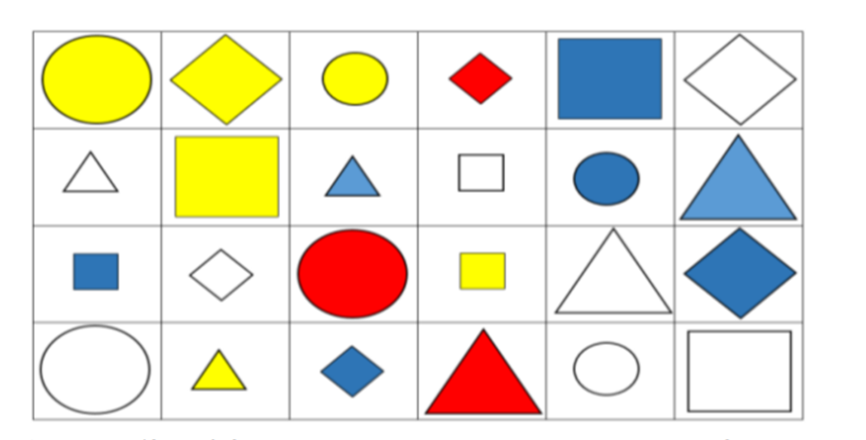 Рисунок 2.1. Набір фігур для вправи «Поділ на групи»Третя вправа «Склади смужку». Її мета полягає у визначені рівня знань з питань величини (розміру) форми. Для обладнання нам необхідно було мати 5 смужок різного розміру (ширина – 3 см, довжина – 21 см, 17 см, 13 см, 9 см та 5 см). Проведення вправи проводилось у такій послідовності: перед дитиною поклали у довільній послідовності смужки, які необхідно було розташувати від меншої до більшої або навпаки. Четверта вправа «Піраміда». Її мета полягає у визначені рівня знань з питань величини (розміру) форми. Для обладнання нам необхідно було мати дитячу іграшкову піраміду з кільцями. Проведення вправи проводилось у такій послідовності: дитині давалась піраміда з кільцями у розібраній формі, яку необхідно було нанизати.П’ята вправа «Кольорові відтінки». Її мета полягає у визначені рівня знань з питань кольору. Для обладнання нам необхідно було мати 10 кольорових карток одного кольору, проте різних відтінків (рис. 2.2). Проведення вправи проводилось у такій послідовності: дитина повинна була розставити картки від найтемнішої до найсвітлішої або навпаки.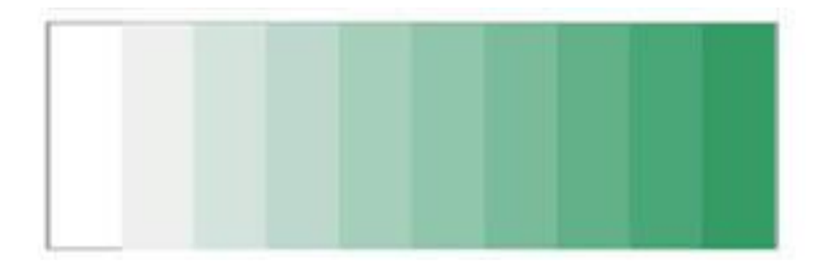 Рисунок 2.2. Набір кольорових відтінків для вправи «Кольорові відтінки»Шоста вправа «Знайди предмет подібного кольору». Її мета полягає у визначені рівня знань з питань кольору. Для обладнання нам необхідно було мати різні предмети різних та однакових кольорів (чашка червоного кольору; червоний гаманець; червоний куб; жовта машинка; жовта качечка;жовтий куб; блакитний дельфін; блакитний м’яч; блакитний куб; зелений динозавр; зелена тарілка; зелений куб). Проведення вправи проводилось у такій послідовності: перед дитиною у довільній формі розкидані іграшки, вона повинна розкласти їх у купи за кольором – зелений до зеленого, червоний до червоного і тд. У процесі виконання вправ ми спостерігали, як дитина орієнтується у виконанні завдання, наскільки обізнана з того чи іншого питання. У разі нерозуміння завдання – повторювали, у разі невиконання допомагали. Виходячи з цього ми оцінили рівень стану сенсорного виховання дошкільників до проведення експерименту (табл. 2.2 та 2.3)Таблиця 2.2Результати обстеження стану сенсорного виховання дошкільників до проведення експерименту (контрольна група)Таблиця 2.3Результати обстеження стану сенсорного виховання дошкільників до проведення експерименту (експерементальна група)Продовження таблиці 2.3Згідно з отриманими результатами можемо зробити висновок, що переважна кількість дітей мають низький рівень показників сенсорного виховання. Узагальнемо наступне: у контрольній групі 50% дітей (5 дітей) має низький показник з питань форми предметів, величини та кольору; 30% (3 дитини) середньої орієнтованості з даних питань; 20% дітей (2 дитини) мають високий рівень (рис. 2.3)Рисунок 2.3. Рівень знань контрольної групи у % перед експерементомЕксперементальна група має наступні показники: 60% дітей (6 дітей) мають низьку орієнтованість з питань форми предметів, величини та кольору; 30% (3 дитини) посередньо орієнтуються в інформації; 10%, тобто 1 дитина, має високий рівень (рис. 2.4).Рисунок 2.4. Рівень знань експерементальної групи у % перед експерементомОтже, розглянемо результати дослідження рівня сенсорного виховання двох груп – експерементальної та контрольної – за допомогою порівняльної діаграми (рис. 2.5)Рисунок 2.5. Порівняльна діаграма рівня знань експерементальної та контрольної груп до початку експериментуЯк видно з таблиці, контрольна та експерементальна групи мають максимально подібні результати, що по завершенню експеременту уможливить більш чітко проаналізувати ефективність розробки. Однак, в контрольній групі високий рівень вищий на 10% аніж в експерементальній групі (20% та 10% дітей), середній рівень має однаковий відсоток (30% дітей), низький рівень переважає в експерементальній групі аніж в контрольній на 10 % (60% та 50% дітей).Отже, аналіз результатів констатувального етапу експерименту показав, що рівень сенсорного виховання у дітей низький та потребує вдосконалення за рахунок реалізації педагогічних умов використання дидактичної гри у сенсорному вихованні дітей дошкільного віку.2.2. Реалізація педагогічних умов використання дидактичної гри у сенсорному вихованні дітей дошкільного вікуМетою другого (формувального) етапу педагогічного експерименту стало проведення системної роботи щодо реалізації педагогічних умов використання дидактичної гри у сенсорному вихованні дітей дошкільного віку.Згадаймо, що у ході експериментальної роботи ми з’ясували, що рівень сенсорного виховання у дітей низький та потребує вдосконалення за рахунок реалізації педагогічних умов використання дидактичної гри у сенсорному вихованні дітей дошкільного віку.У теоретичному блоці було виокремлено три умови, якість яких ми повинні дослідити, а саме:створення розвивального середовища для реалізації сенсорного виховання дітей дошкільного віку;правильно підібрана серія дидактичних ігор, спрямованих на формування опорних уявлень у дітей дошкільного віку про колір, форму та розміри предметів;взаємодія батьків й педагогів у сенсорному вихованні дітей дошкільного віку.Умова № 1. Створення розвивального середовища для реалізації сенсорного виховання дітей дошкільного віку.З метою реалізації цієї умови ми підібрали дидактичні ігри, які відповідають віку дітей і сприяють розвитку сенсорних уявлень.Для того, щоб діти вільно користувалися дидактичними іграми, їх було розміщено в доступному місці – сенсорному куточку. До дидактичних іграшок входили: кольорові кульки, пірамідки, бірюльки, барила і т. д. Вони різні за розміром, формою та кольором. Також до сенсорного куточку увійшла мозаїка, друкарські та настільні ігри (картки, кубики).Звернемо увагу, що сенсорний куточок був доступний для дітей цілодобово, тобто постійно під час їх перебування у дошкільному закладі освіти.У ході спостереження виявлено, що діти були охоче грались та навчались у сенсорному куточку. Це пояснюється тим, що матеріали були яскравого кольору – саме це приваблювало їх. Зазвичай, діти цього віку не взмозі змусити себе робити те, що їх не цікавить, тому їх успіх залежить не тільки від наявності матеріалів, а й від зацікавленості.Робота та ігри з такими іграшками допомогла дітям покращити:Рівень обстежуваності. Чим довше дитина вивчає одну іграшку, тим більше ознак для порівнння вона знаходить. Наприклад, м’яч зеленого кольору має такі ознаки: він круглий за формою; може котитись; яскраво зеленого кольору та має намальованих метеликів; при ударі об підлогу може відскакувати. При обстежувані наступного предмету, наприклад машинки, дитина розуміє, шо це зовсім інший кольор – жовтий – вона не вміє відскакувати при ударі, але її колеса можуть котитись як м’яч, оскільки вони однакової форми. Розвиток логічного мислення, мовлення. У звязку з достатньою кількістю ігрового матеріалу діти швидше вчаться логічно мислити. Це пояснюється тим, що велика кількість різних за ознаками іграшок збагачують їх знання під час обстеження, що з часом пришвидшує аналіз іграшки, її можливості тощо.Під час ігор з вихователем дітями задаються запитання стосовно іграшок, які найбільше вразили дитину. Наприклад, Левицьку М. зацікавили картки різні за формою та кольором. Коли вихователь запитує її, якого кольору мозаїка, реакція дівчинки може бути відсутньою. Це пояснюється тим, що навіть якщо дівчинка гралась з мозаїкою, але це не викликало у неї великий інтерес і вона досить швидко відклала гру – давати відповідь на незацікавлені предмети їй не хочеться. Однак на запитання про карти вона почне охоче розповідати, що з часом покращить її мовлення та мислення. Запитання можна задавати як під час гри, так і після неї. Дитина довго памятає цікаві їй іграшки. Слід зазначити, що для прискоренення логічного мислення та мовлення можна задавати запитання про порівняння. Під час таких запитань можна використовувати іграшки, які не дуже зацікавили дитину, наприклад, як мозаїка. Такий метод також викличе у дитини бажання розповідати про вподобану іграшку.Умова № 2. Правильно підібрана серія дидактичних ігор, спрямованих на формування опорних уявлень у дітей дошкільного віку про колір, форму та розміри предметів.З метою реалізації даної умови ми розробили заняття (додаток А) та ігри (додаток Б). Отже, розглянемо детальніше заняття. Заняття № 1 – «Кошенята на прогулянці». У її сутність покладено навчити дітей помічати та розрізняти розташування предметів (вгорі/внизу); просторове підношення (над/під); основні кольори (зелений, жовтий, червоний); форму «круглий»; сформувати явлення про поняття «котиться»; працювати з клеєм, серветкою тощо. Ми грали у дидактичні ігри, рухливу гру «Ходить котик», «Покоти м’яч», займались аплікацією. Запитання для підсумків: «Хто приходив до нас в гості?». По завершенню заняття у невимушеному спілкуванні обговорювали запитання пов’язані із заняттям. Наприклад: «Чим ми гралися? Якого це було кольору? Якої форми? Кого ми з вами робили?».Заняття № 2 – «На гостини до мишки». У її сутність покладено навчити дітей помічати та розрізняти дітей форму предметів; знаходити схожості та відмінності предметів; працювати за зразком; розрізняти й називати кольори (синій, зелений, червоний, жовтий); порівнювати предмети (високий – низький, великий – маленький, довгий – короткий) тощо. Заняття полягало у наступному: головна героїня – іграшка мишка запросила нас у гості. По дорозі до її будинку ми зустрічали різні предмети, які обговорювали, порівнювали тощо. Заняття № 3 – «Вийшла курка погуляти». У її сутність покладено навчити дітей розрізняти, вибирати, співвідносити і називати кольори предметів, за вказівкою вихователя виконувати дії з предметами; закріпити поняття «один-багато», «великий-малий»; розвивати мислення, зорову память, орієнтацію в просторі, сприймання кольору, дрібну моторику пальців рук; активізувати аналізаторську систему тощо.Заняття полягало у наступному: за допомогою ігор з куркою та курчам пояснювались поняття «великий» та «малий», за допомогою кукурудзи та зерна, яким годували іграшок, активізувалась дрібна моторика рук, повторення кольорів, закріплення понять. Таким чином, у ході нашого дослідження було проведено 3 заняття. Окремо слід звернути увагу на вправи (додаток Б), які ми виконували щоденно тривалістю до 10 хвилин декілька разів на день. Їх тривалість обумовлена тим, що увага маленької дитини не може бути сконцентрована на чомусь одному більше аніж 7 хвилин. Назви вправ та їх сутність розкрито у таблиці 2.4.Таблиця 2.4Вправи для сенсорного розвитку, використані під час дослідженняПродовження таблиці 2.4Отже, заняття та вправи були розроблені відповідно до результатів першого етапу – діагностики рівня розвитку сенсорного виховання дитини. На заняттях всі діти активно працювали, кожному була надана допомога за необхідності. Умова № 3. Взаємодія батьків й педагогів у сенсорному вихованні дітей дошкільного віку.Для реалізації цієї умови ми виконали наступне:облаштували інформаційний куточок для батьків з метою ознайомлення про важливість сенсорного виховання дитини;провели індивідуальні консультації з батьками з метою донести рівень сенсорного розвитку кожної дитини; надати рекомендації щодо покращення; надали інформаційний матеріал у вигляді відеозанять, які дидактичні ігри можна використовувати вдома з метою посилити співпрацю з батьками та результативність дитини. Під час співпраці контакт був легко знайденим з кожним із батьків. Слід зазначити, що батьки були активно залучені до роботи, проявляли зацікавленість у наданому матеріалі, виконували вправи з дітьми вдома. Отже, у нашому дослідженні ми виокремили та розкрили реалізацію педагогічних умов використання дидактичної гри у сенсорному вихованні дітей дошкільного віку. Слід зазначити, що використання однієї умови не підвищить якість сенсорного виховання, тому необхідно покращувати рівень сенсорного виховання дітей за умови реалізації усіх педагогічних умов: якість навчальної програми, розвивальне середовище у закладі освіти та закріплення матеріалу вдома разом з батьками.2.3. Аналіз результатів дослідженняКонтрольний етап експерименту проводився із тією самою групою дітей що і формувальний етап експерименту. Для перевірки результатів ефективності застосування дидактичних ігор у сенсорному вихованні дітей дошкільного віку було використано ті ж самі завдання, що й на констатувальному етапі дослідження.Мета контрольного етапу експерименту – дослідження рівня сформованості сенсорної компетентності дітей після проведення експерименту, визначення ефективності проведеної формуючої роботи і заключний контроль знань, умінь і навичок.Для досягнення визначеної мети ми поставили перед собою наступні завдання:Визначити рівень сенсорного виховання у дітей дошкільного віку після проведення ряду сенсорних занять;Проаналізувати та порівняти результати дослідження до та після проведення сенсорних занять;Проаналізувати ефективність виокремлених педагогічних умов з метою впровадження або невикористання їх у системі закаладів дошкільної освіти. З метою дослідження рівня ефективності виокремлених умов та проведеного ряду занять й ігор із дітьми необхідно провести повторне тестування серед двох груп – контрольної та експерементальної, до складу яких входить 20 осіб (10 у кожній).Для дослідження ми взяли ті самі вправи, які використовувались на першому етапі. Нагадаємо:Перша вправа «Форма предмету». Її мета полягає у визначені рівня знань з питань форми предметів та їх назв.Друга вправа «Поділ на групи». Її мета полягає у визначені рівня логічного мислення у дітей.Третя вправа «Склади смужку». Її мета полягає у визначені рівня знань з питань величини (розміру) форми.Четверта вправа «Піраміда». Її мета полягає у визначені рівня знань з питань величини (розміру) форми.П’ята вправа «Кольорові відтінки». Її мета полягає у визначені рівня знань з питань кольору.Шоста вправа «Знайди предмет подібного кольору». Її мета полягає у визначені рівня знань з питань кольору.З метою дослідження якості проведеного експерименту ми створили ті самі умови, що були створені під час першего етапу: перша половина дня, спокійна та доброзичлива атмосфера, індивідуальний підхід до дитини. У процесі виконання вправ ми спостерігали, як дитина орієнтується у виконанні завдання, наскільки обізнана з того чи іншого питання. Для оцінки успішності виконання завдань ми використовували рівні: низький, середній та високий (табл. 2.1).Розглянемо детальніше результати проведеного дослідження у контрольній групі (табл. 2.5)Таблиця 2.5Результати обстеження стану сенсорного виховання дошкільників після проведення експерименту (контрольна група)Як видно з таблиці, лише 20% дітей (2 дітей) має покращення рівня сенсорного виховання. Розглянемо детальніше співвідношення рівнів сформованості сенсорної компетентності старших дошкільників контрольної групи (табл. 2.6) та рисунок 2.6.Таблиця 2.6Співвідношення рівнів сформованості сенсорної компетентності старших дошкільників КГРисунок 2.6. Результатів дослідження рівнів сформованості сенсорної компетентності старших дошкільників КГ до та після проведення експериментуЗа результатами дослідження лише 20% дітей, тобто дві дитини, продемонстрували незначний успіх у розвитку сенсорних здібностей – від низького рівня перейшли до середнього.Розглянемо які зміни відбулись в експерементальній групі після проведення експеремнту у таблиця 2.7.Таблиця 2.7Результати обстеження стану сенсорного виховання дошкільників після проведення експерименту (експерементальна група)Продовження таблиці 2.7Рисунок 2.7. Результатів дослідження рівнів сформованості сенсорної компетентності старших дошкільників ЕГ до та після проведення експериментуЗгідно з даними таблиці рівень сенсорних знань підвищився у 70% дітей (7 дітей), що уможливлює зробити висновок про ефективність експеременту. Розглянемо детальніше співвідношення рівнів сформованості сенсорної компетентності старших дошкільників контрольної групи (табл. 2.8) та показники рисунка 2.7.Таблиця 2.8Співвідношення рівнів сформованості сенсорної компетентності старших дошкільників ЕГРозглянемо у порівняльній діаграмі результати завершального етапу контрольної та експериментальної груп (рис.2.8).Рисунок 2.8. Порівняльна діаграма рівня знань експериментальної та контрольної груп до початку експериментуОтже, зробимо висновок:під час першого етапу дослідження діти знаходились в однакових умовах. Дійшли висновку, що дві групи – контрольна та експериментальна – мають подібні результати;контрольна група займалась у звичайному режимі без створення спеціальних педагогічних умов для розвитку, тим часом як для експериментальної групи було впроваджено три умови: сенсорне середовище; вправи для покращення сенсорних знань; співпраця з батьками. Терміни експерименту були однаковими для усіх, однак результати ефективності різні;результати контрольного дослідження показали, що посилення умов у три рази швидше прискорює ефективність засвоєння та розвитку сенсорних навичків та знань. Результати контрольної групи показали зміни у кращу сторону на 20% (2 дітей), тим часом як експериментальна група показала зміни у 70% (7 дітей).Підсумовуючи вищезазначене, можемо зробити висновок, що процес сенсорного виховання дітей дошкільного віку проходить успішно за дотримання педагогічних умов та використання відповідної системи дидактичних вправ та ігор.ВИСНОВКИМетою кваліфікаційної роботи стало теоретичне обґрунтування та експериментальна перевірка формувальних заходів на забезпечення педагогічних умов використання дидактичної гри у сенсорному вихованні дітей дошкільного віку. У зв’язку з цим теоретична частина дослідження була побудована на вивченні основних понять дослідження та собливостей сенсорного виховання дітей дошкільного віку, а також з’ясуванні ролі дидактичної гри під час формування сенсорної компетентності дошкільників. Для досягнення мети було виконано наступні завдання.Проаналізовано стан дослідженості проблеми сенсорного виховання дітей дошкільного віку. Теоретичний аналіз наукової літератури в контексті досліджуваного явища виявив, що сенсорне виховання – це цілеспрямоване вдосконалення, розвиток сукупності сенсорних процесів дітей (сприйняття, відчуттів та уявлень), формування уявлень про зовнішні властивості предметів: їх форми, кольору, розмірів. Сенсорний еталон (стандарт) ми розглядаємо як уявлення, що склалися в суспільстві про основні якості предметів. Поетапне ознайомлення дітей з різними видами сенсорних норм та їх систематизація є одним із найважливіших завдань сенсорного виховання в дошкільному закладі. Вона має ґрунтуватися на організації дорослими (батьками й педагогами) дій дітей щодо перегляду й запам’ятовування основних різновидів кожної властивості, які мають місце переважно в процесі їх основної діяльності – ігор. Таким чином дитина засвоює слова, що означають основні типи властивостей предметів, а назва слова задає сенсорний стандарт, дозволяючи застосовувати його більш точно й усвідомлено. Однак, це можливо за умови введення слів-назв на основі власних дій дитини під час вивчення та використання відповідних еталонів, чому, безсумнівно, сприяє використання дидактичних ігор у сенсорному вихованні дітей дошкільного віку.Визначено педагогічні умови використання дидактичної гри у сенсорному вихованні дітей дошкільного віку. Наукові дослідження дали змогу виокремити три педагогічні умови, ефективність яких була досліджена під час експеременту, а саме: створення розвивального середовища для реалізації сенсорного виховання дітей дошкільного віку; правильно підібрана серія дидактичних ігор, спрямованих на формування опорних уявлень у дітей дошкільного віку про колір, форму та розміри предметів, взаємодія батьків й педагогів у сенсорному вихованні дітей дошкільного віку.Охарактеризовано критерії, показники та рівні сформованості сенсорного виховання дітей дошкільного віку. У ході дослідження ми використовували три рівні для оцінки знань: низький, середній, та високий. При обробці результатів показники діяльності оцінювались за такою шкалою: 3 бали – висока складність, 2 бали – середня складність, 1 бал – низька. Тобто перший рівень активності – 14-18 балів, другий рівень – 7-14 балів, третій рівень – 0-7 балів. Експерементально перевірено ефективність формувальних заходів на забезпечення педагогічних умов використання дидактичної гри у сенсорному вихованні дітей дошкільного віку. Для аналізу та вдосконалення процесу сенсорного виховання дітей дошкільного віку на базі дошкільного навчального закладу (ясла-садок) комбінованого типу № 81 «Бірюсинка» Запорізької міської ради Запорізької області, у якому взяли участь 20 дітей дошкільного віку. Його метою стало вивчення ефективності сенсорного виховного процесу дітей дошкільного віку за допомогою створення спеціальних педагогічних умов, а саме: сенсорне середовище; дидактичні ігри; співпраця з батьками. На першому, констатувальному етапі, дослідження було провелено 6 вправ індивідуально з кожною дитиною з двох груп з метою визначення рівня сенсорного розвитку перед початком експеременту. Результати дослідження засвідчили, що рівень сенсорного виховання у дітей низький та потребує вдосконалення за рахунок реалізації педагогічних умов та програми.На другому етапі в експеремнтальній групі були створені спеціальні умови, а саме: розвивальне середовище; підбір дидактичних ігор для занять; співпраця з батьками. Сенсорне середовище передбачало створення сенсорного куточка з різними дидактичними іграшками; дидактичні заняття – правильно підібрані дидактичні ігри та вправи, спрямовані на формування опорних уявлень у дітей дошкільного віку про колір, форму та розміри предметів; співпраця з батьками передбачала інформаційно-комунікаційне спілкування: консультації, інформаційний куточок щодо сенсорного розвитку дітей дошкільного віку, забезпечення відео та друкованим матеріалом.На третьому етапі було повторно проведено ряд з 6 вправ індивідуально з кожною дитиною з двох груп з метою визначення рівня сенсорного розвитку після проведення експеременту. Результати контрольного дослідження показали, що посилення умов у три рази швидше прискорює ефективність засвоєння та розвитку сенсорних навичків. Результати контрольної групи показали зміни у кращу стороні на 20% (2 дітей), тим часом як експерементальна група показала зміни у 70% (7 дітей). Підсумовуючи проведене дослідження, можемо зробити висновок, що процес сенсорного виховання дітей дошкільного віку проходить успішно за дотримання педагогічних умов та використання відповідної системи дидактичних вправ та ігор.СПИСОК ВИКОРИСТАНИХ ДЖЕРЕЛАльтхауз Д. Цвет, форма, количество: опыт работы по развитию познавательных способностей детей дошкольного возраста / пер. с нем. под редакцией В. В. Юршайкиной. Москва : Просвещение, 2004. 64 c.Артемова Л. В., Янківська О. П. Дидактичні ігри і вправи в дитячому садку : навч. посіб. Київ : Радянська школа, 1987. 126 с.Артемова Л. В. Колір. Форма. Величина. Число : для кожної дитини, родини, вихователя, вчителя. Київ : Томіріс, 2017. 176 с.Базовий компонент дошкільної освіти в Україні. Київ : Дошкільне виховання, 1999. № 2. С. 6-12.Бауэр Т. Психическое развитие младенца. пер. с англ. А. Б. Леоновой. 2-е изд. Москва : Прогресс, 2014. 319 с.Башаевой Т. В. Развитие восприятия у детей. Форма, цвет, звук : попул. пособие для родителей и педагогов. Ярославль : Академия развития, 2007. 237 с.Белова Н. И. Специальная дошкольная сурдопедагогика. Москва : Просвещение, 1985, 125 c.Бєлєнька Г. В. Вихователь дітей дошкільного віку: становлення фахівця в умовах навчання : монографія. Київ : Світич, 2006. 304 с.Бине А. Измерение умственных способностей / пер. с франц. А. В. Венедиктова, Санкт-Петербург : Дельта, 2009. 431 с.Борисова О. Ф. Детский сад по системе Монтессори. Проект Примерной основной образовательной программы дошкольного образования. Москва : Национальное образование, 2015. 192 c.Бусел В. Великий тлумачний словник сучасної української мови. Київ : Ірпінь, 2001. 1440 с. Венгер Л. А., Венгер Н. Б, Пилюгин Э. Г Воспитание сенсорной культуры ребенка от рождения до 6 лет: кн. для воспитателя дет. сада / под ред. Л. А. Венгер. Москва : Просвещение, 2005. 144 с.Венгер Л. А., Зенгер Н. Б., Пилюгина З. Г. Воспитание сенсорной культури ребенка. Москва : Просвещение, 2008. 144 с.Внук О. Д. Сенсорний розвиток дітей раннього віку. Дошкільний навчальний заклад. 2011. № 8. С. 29-32.Выготский Л. С., Каплан Л. И, Новоселова С. Л., Фонарев Т. М. Воспитание и обучение детей раннего возраста: кн. для воспитателя дет. сада / под ред. Л. М. Павловой. Москва : Просвещение, 2006. 176 с.Выготский Л. С. Педагогическая психология / под ред. В. В. Давыдова. Москва : Педагогика, 2001. 480 с.Галанова Т. В. Развивающие игры с малышами до 3-х лет. Популярное пособие для родителей и педагогов. Ярославль : Академия развития, 2006. 240 с.Гербова В. В., Казакова Р. Г., Кононова И. М. Воспитание и развитие детей раннего возраста : учеб. пособие / под общ. ред. Г. М. Ляминой. Москва : Просвещение, 2000. 224 c.Гурського Г. Якого кольору? Якої форми? (Робота з розвитку сприймання в групах дітей раннього віку). Дитячий садок. 2002. № 4. С. 78-83.Дидактические игры и занятия с детьми раннего возраста: пособие для воспитателя дит. сада / Е. В. Зворигин и др.; под ред. С. Н. Новоселовой. Москва : Просвещение, 2005. 144 с.Дитина в дошкільні роки: освітня програма / наук. кер. К. Л. Крутій. Запоріжжя : ЛІПС, 2011. 188 с.Дошкільна педагогічна психологія / за ред. Д. Ф. Ніколенка. Київ : «Вища школа», 2007. 294 с.Дубровина И. В. Психология : учебник для студ. сред. пед. учеб. заведений. Москва : Издательский центр «Академия», 2002. 464 с.Дяченко О. Дошкільний вік: психологічні підстави освітньої роботи з розвитку здібностей. Дошкільне виховання. 2015. № 1. С. 46-50Жічкіна А. Значущість гри в розвитку людини. Дошкільне виховання. 2002. № 4. С. 2-6.Забрамная С. Д. От диагностики к развитию : материал для психологопед. изучения детей в дошкольном заведении и нач. классах школ. Москва : Новая школа, 2016. 64 с.Запорожец А. В. Сенсорное воспитание дошкольников. Москва : Просвещение, 2003. 365 с.Ильина М. Н. Развитие ребенка от первого дня жизни до шести лет: тесты и развивающие упражнения. Санкт-Петербург : Дельта, 2001. 159 с.Інноваційні педагогічні технології : навч. посіб. / І. М. Дичківська та ін. Київ : Академвидав, 2004. 351 с.Козлова С. А., Куликова Т. А. Дошкільна педагогіка : навч. посібник для студентів пед. навч. закладів. 3-е вид., доп. Київ : Видавничий центр «Академія», 2001. 416 с.Колір. Форма. Величина. Число: для кожної дитини, родини, вихователя, вчителя / Л. В. Артемова та ін. Київ : Томіріс, 2017. 176 с.Колядіна А. Л. Розвиваємо інтелект змалку (з досвіду роботи). Дитячий садок. 2001. № 10. С. 52-57.Кошель А. П, Кошель В. М. Розвиток творчої особистості дошкільника в умовах ДНЗ. Вісник Чернігівського держ. пед. ун-ту. Чернігів, 2009. Вип. 68. С. 66-70.Кроха : Пособие по воспитанию, обучению и развитию детей до трех лет / Г. Г. Григорьева, Н. П. Кочетова и др. 3-е изд., перераб. Москва : Просвещение, 2000. 256 с.Крутецкий В. А. Психология : учебн. для учащихся пед. училищ. Изд. 2-е, перераб. и доп. Москва : Просвещение, 2016. 336 с.Кто он – этот малыш. Психическая жизнь младенцев. Популярная психология для родителей: 2-е изд. испр. / под ред. А. С. Спиваковского. Санкт- Петербург : Дельта, 2017. С. 67-87.Малікова Ю. В. Дидактична гра як засіб засвоєння старшими дошкільниками системи сенсорних еталонів. Дні науки. 2007. Т. 5. С. 43-45.Малікова Ю. В. Сенсорне виховання у спадщині видатних педагогів минулого. Науковий вісник Південноукраїнського державного педагогічного університету ім. К. Д. Ушинського : зб. наукових праць. Одеса: ПДПУ ім. К. Д. Ушинського, 2000. № 3-4. С. 151-153.Мастюкова Е. М. Ранняя диагностика и коррекция : учебн. пособие для студентов пед. ин-тов. Москва : Просвещение. 1992. 94 с.Морозова О., Тихеева И. Дошкольный возраст: сенсорное развитие и воспитание. Дошкольное воспитание. 1993. № 5. С. 54-55.Мусевич В. С. Феномени сенсорного розвитку дітей : підручник для студ. вузів. Київ : Видавничий центр «Академія», 2014. 210 c.Немов Р. С. Психология : учебн. для студ. высш. пед. учеб. заведений. Москва : Гуманист. 2001. 688 с.Непомняща І. Розвиток словесної творчості у дітей раннього віку в умовах ДНЗ. Науковий журнал. Інноваційна педагогіка.. Одеса, 2019. № 20, С. 169-179. Олійник Л. М. Формування уявлень про властивості і співвідношення предметів у дітей раннього віку : автореф. дис. … канд. пед. наук : 13.00.08. / Нац. пед. ун-т України ім. М. П. Драгоманова. Київ, 2005. 209 с. Організація та керівництво дошкільним вихованням в Україні : програма / уклад. і ред. Н. Г. Грама. Київ, 1996. 25 с.Поддьяков Н. Н., Развитие мышления и умственное воспитание дошкольника / под. ред. А. В. Говорковой. Москва : Педагогика. 1985. 200 с.Подд’яков Н. Дитина-дошкільник: проблеми психічного розвитку і саморозвитку. Дошкільне виховання. 2008. № 12. С. 68-74.Познавательные процессы и способности в обучении: учебн. пособие для студентов пед. ин-тов / под ред. В. Д. Шадрикова, Н. П. Анисимова и др. Москва : Просвещение, 2010. 142 с.Половенко О. Л. Заняття по сенсорному вихованню (з дітьми раннього віку): посібник для вихователів дит. садка. Київ : Знання, 2013. 96 с.Поніманська Т. І. Дошкільна педагогіка : навч. посіб. для студ.вищ. навч. закладів. Київ : «Академ-видав», 2006. 456 с.Про дошкільну освіту: Закон України. URL : https://zakon.help/ law/2628-III/edition/page1Про освіту : Закон України. URL : https://zakon.rada. gov.ua/laws/show/2145-19Психология дошкольника. Хрестоматия для пед. учеб. заведений / под ред. Урунтаева Р. А. Москва : Изд. Центр «Академия», 2017. 337 с.Психология и педагогика игры дошкольника: материалы симпозиума / ред.: А. В. Запорожец, А. П. Усова. Москва : Просвещение, 2016. 351 с.Развитие восприятия в раннем дошкольном детстве / под ред. А. В. Запорожца, М. И. Лисина. Москва : Просвещение, 2016. 302 с.Развитие мышления и умственное воспитание дошкольника / под ред. М. М. Поддякова. Москва : Педагогика, 2013. 200 с.Развитие познавательных и волевых процессов у дошкольников / под ред. А. В. Запорожца, Л. С. Неверович. Москва : Просвещение, 2012. 420 с. Сенсорне виховання дітей раннього віку: посібник для вихователів дітей дошкільного віку / упоряд. В. М. Кошель. Чернігів : Ранок. 2019. 159 с.Сенсорний розвиток дошкільнят. Ранній вік: підручник / М. Л. Кривоніс, О. Л. Дроботій та ін. Харків : «Ранок», 2015. 192 с.Сенсорное воспитание в детском саду: справочник для воспитателей / под ред. Н. Н. Поддьякова, В. М. Аванесова. Москва : Просвещение, 2001. 192 с.Скарбничка ігор. Для розумних батьків і кмітливих дитлахів: підручник / Крутій К., Маковецька Н та ін. Київ : «ЛІПС». 2004. 62 с.Столяренко Л. Д. Основы психологии: учебн. пособие для студентов пед. ин-тов. Ростов-на-Дону : Феникс, 2002. 277 с.Тарасенко Г. С. Організація дитячої ігрової діяльності в контексті наступності дошкільної та початкової освіти : навчально-методичний посібник. Київ : Вид-во «Ліра-К», 2010. 320 с.Толлингеров Д. Психология проектирования умственного развития детей. Москва : Прага, 2014. 48 с.Урунтаева Г. А. Дошкольная психология. Москва : Изд. Центр «Академия», 1997. 125 с.Формирование восприятия у дошкольника / под ред. А. В. Запорожця, Л. А. Венгера. Москва : Просвещение, 2010. 280 с.Aliyeva S. The Role of the didactic games in enhancing cognitive activity at preschool children. Propositos y Representaciones. 2020. Vol. 8. № 2. URL : http://www.scielo.org.pe/scielo.php?pid=S2307-79992020000300027&script=sci_ arttext (last accessed: 11.10.2021).Petrovskaa S., Sivevska D. Role of the game in the development of preschool child. Social and Behavioral Sciences. 2013. № 92. Р. 880-884. URL : https://www.researchgate.net/publication/260815121_Role_of_the_Game_in_the_Development_of_Preschool_Child (last accessed: 08.05.2019).Urinova F. Didactic games in preschool educational system. Journal Cyberleninka. 2017. № 5. Р. 27-29 URL : https://cyberleninka.ru/article/n/didactic-games-in-preschool-educational-system/viewer (last accessed: 01.05.2020).ДОДАТКИДодаток АКонспекти занять з сенсорного виховання1.	Конспект комплексного заняття з сенсорного розвитку на тему: «Кошенята на прогулянці»Мета: учити помічати і розрізняти: розташування предметів відносно свого тіла («вгорі» там, де голова, «внизу» – там, де ноги); просторові відношення («на», «під»); основні кольори (червоний, жовтий, зелений); форму «круглий». Формувати уявлення про поняття «котиться». Вправляти дітей у порівнянні, групуванні, співвідношенні предметів за кольором. Збагачувати предметно-тактильну діяльність дітей; викликати інтерес до навколишніх предметів, їх властивостей, якостей, радість від творчої роботи, бажання займатися аплікацією. Продовжувати знайомити дітей з принципом роботи з клеєм і серветкою. Вчити розташовувати «крапки» по всій площині силуетного зображення жука. Розвивати мислення, активне мовлення малят, позитивне сприймання світу. Виховувати організованість, уважність, поважне ставлення один до одного, уміння слухати й розуміти запитання вихователя, охайність.Попередня робота: Спостереження за комахами і котиком у природі.Гра у дидактичні ігри: на вивчення основних кольорів і співвідношення предметів за кольором «Що якого кольору», «Сховай метелика на квітку», «Постав машину у гараж»; на орієнтування у просторі «Де сховалася іграшка?», «Знайди і принеси».Гра у рухливу гру «Ходить котик».Посібники: іграшка котик; шапочка мами-кішки; м‟ячики 3-х кольорів (жовтого, зеленого, червоного) за кількістю дітей; гра-дошка з отворами відповідних кольорів; кошики тих самих кольорів; іграшка-жучок, причеплений на стрічку до вудки; «листочок» для іграшки-жучка червоного кольору.Матеріал для аплікації: форми-силуети жучків червоного кольору, декілька кругів-«крапок» чорного кольору, клей-олівець, серветки.Хід заняття:«А до нас сьогодні завітав гість. Погляньте, хто це? Правильно, це котик Мурчик і він нам хоче щось сказати. Послухаємо?» Вихователь включає іграшку, яка проговорює слова.«Ви чуєте, малята, наш котик любить із мишками пограти, половити їх. А давайте покажемо, як він це робить». Проводиться рухлива гра «Ходить котик» (2р.).«Ой, дітки, ви ловили мишок, як справжні котики. Тож Мурчик і пропонує вам перетворитися на кошенят. До кого він лапкою торкнеться, той відразу стане маленьким кошенятком». Вихователь одягає на голову шапочку мами- кішки.«А я, мої кошенята, буду вашою мамою-кішкою». Вихователь приводить дітей на подвір’я.«Ой-ой-ой, я приготувала для вас м’ячики, а вони усі розсипалися.Давайте зберемо їх. Візьміть кожен по одному м’ячику».Діти знаходять і беруть по одному м’ячику.«Які ж вони гарні наші м’ячики, різнокольорові. Роздивимось їх. У мене м’ячик жовтого кольору. А у тебе, …(ім’я дитини), якого кольору м’ячик? А в тебе? А зараз погладьте м‟ячик пальчиком. Відчуваєте? М’ячик на дотик гладенький. Скажемо разом. А тепер візьміть свій м’ячик між долоньками і покатайте його. Ось так. Виходить? Значить м’ячик за формою круглий. Який м’ячик за формою? А ще круглі м’ячики дуже добре котяться. Давайте спробуємо.»Вихователь пояснює, як прокотити м‟ячик. Діти виконують завдання.«Що роблять м’ячики?»Гра «Прокоти м’ячик» проводиться 2 рази.«Весело з м’ячиками пограли, мої кошенята. А тепер потрібно нам м’ячики поскладати. Для цього в мене є дощечка цікава, а в ній отвори таких самих кольорів, що і наші м’ячики. Потрібно уважно поглянути на свій м’ячик і кинути його у отвір того самого кольору. І, якщо ми зробимо це правильно, м’ячик опиниться у кошику потрібного кольору.»Діти виконують запропоноване завдання. А потім, разом з вихователем перевіряють правильність виконання – заглядають у кошики. Якщо виникла проблемна ситуація, педагог звертає на неї увагу і пропонує виправити її.Чується гудіння жука: «Ой, притихнімо, мої кошенята, я щось чую. Де ж це гудить? Давайте пошукаємо».Знову чується гудіння жука, діти ідуть на звук і знаходять іграшку-жучка.«Погляньте, мої кошенята, хто це до нас прилетів? Правильно. Прилетів та й почав бавитись: то тут сяде, то там – ховається від кошенят. Але мої кошенята всюди його знаходять. Де заховався жучок?» (під столом, на столі, на м‟ячиках, під стільцем, на дереві, під деревом)«А потім жучок злетів вгору – там, де голова. Куди злетів жучок? А тепер він опустився вниз – там, де ноги. Куди опустився жучок? Знову злетів …куди? І опустився…куди? А далі полетів жучок, сів на листочок та й заснув. Ой, погляньте, малята, жучок вибрав собі листочок того самого кольору, що і він сам. Якого кольору? Правильно. А зробив він це, щоб його пташечка не знайшла. Нехай жучок спить, не будемо йому заважать.Але, погляньте, наш жучок тут зовсім один і, коли він прокинеться, йому буде самотньо. А давайте ми з вами зробимо багато друзів для жучка.»Вихователь запрошує дітей до столу, приготованому до аплікації. Дітям треба розглянути зразкок, порівняти його із заготовками (контурними силуетами), відмітити відсутність крапок. Звернути увагу на їхню форму.Мотивація: «Приклеїмо крапки на спинки жучків, щоб вони були схожі на справжніх». Вихователь показує принцип виконання роботи. Діти виконують запропоноване завдання. В разі потреби або на прохання малюка, вихователь надає необхідну допомогу. Завдання вихователя – підтримувати невимушене спілкування під час роботи, позитивний емоційний стан.Запитання для підсумків: «Хто приходив до нас в гості? На кого перетворив нас котик? З чим ми гралися? Які м’ячики на дотик? А за формою? Кого ми ще зустріли? Куди злітав жук? А куди опускався? Кого ми з вами зробили?»Конспект сенсорного заняття на тему: «На гостини до мишки»Мета: продовжувати фіксувати увагу дітей на формі предметів, навчати їх простих прийомів встановлення схожості і відмінності однорідних предметів, зіставляти форму предметів зі зразком; вчити розрізняти й називати кольори (зелений, жовтий, синій, червоний);вчити, розрізняти й порівнювати предмети (довгий – короткий, великий – маленький, високий – низький); розвивати увагу, пам’ять, дрібні м’язи пальців рук; виховати спостережливість, бажання виконувати завдання.Матеріал: іграшки мишка, Колобок, лисичка, великий і маленький ведмідь, велика і маленька ялинка, геометричні фігури, три кошики з цеглинками, кубиками, ляльками, цукерки та горішки (за кількістю дітей), шапочки для гри «Хурделиця».Попередня робота: спостереження в природі, проведення занять з сенсорного розвитку.Хід заняттяДіти заходять у групу, вихователь звертає увагу дітей на те, що в гості до них завітала мишка:«А хто це до нас завітав?» - звертає увагу на Мишку - «Правильно, це Мишка до нас на гостини прибігла. (Бере її). Вона запрошує нас на гостину. Живе вона далеко в лісі. Хто хоче вирушити з нами? Тоді потрібно поспішати, бо мишка побіжить своєю дорогою, а ми підемо своєю і, може, когось зустрінемо. Ось дві доріжки. Якою підемо довгою чи короткою?»Діти визначають і йдуть довгою доріжкою, зустрічають Колобка і знаходять атрибути (дидактичні матеріали для гри: кружечки, квадрати різного кольору, обручі).3.	Конспект сенсорного заняття на тему: «Вийшла курка погуляти»Мета: вчити дітей розрізняти, вибирати, співвідносити і називати кольори предметів, виконувати дії з предметами за вказівкою вихователя; закріпити поняття «великий-малий», «один-багато»; розвивати мислення, зорову пам‟ять, орієнтацію в просторі, сприймання кольору, дрібну моторику пальців рук; активізувати аналізаторську систему; виховувати позитивні емоції, увагу, доброзичливість, самостійність.Зорова корекція: вчити перебирати і сортувати зерно.Активізація словника: курка, курчата, бантик, галявина, кошик, килимок, зернятка, кукурудза, пшоно.Матеріал: демонстраційний – зелене тло (галявина), стійка площинна фігурка курки, кошик із серветкою, стрілки – доріжки (3 шт.), килимки для дітей, мисочки для курки та курчат; роздавальний - стійкі площинні фігурки курчат(за кількістю дітей), різнобарвні паперові килимки, тарілочки (по 2 для кожної дитини), зернята кукурудзи, пшоно.Хід заняттяВикористовується ігровий момент: діти відгадують за звуконаслідуванням «ко-ко-ко» (чути за дверима), хто завітав до нас в групу. Двері відчиняються – за ними курка, яку вихователь тримає в руках. Від її імені він каже дітям, що курка дуже стривожена, бо загубились її діти. Запитує малят, як звуть дитинчат курки, і вони відповідають, що курчата.Відгадують загадку: «Жовтенькі клубочки ходять коло квочки.» Курка просить допомогти їй віднайти курчаток, і діти обіцяють це зробити.Малі шукають курчат у кімнаті і помічають стрілки – доріжки. Вихователь повідомляє, що ці доріжки чарівні, бо мають очі, які все бачать.Діти йдуть вздовж доріжок у напрямку, який показують стрілки і віднаходять кошик. У ньому хтось пищить – ось тут і сховатися курчата.Вихователь бере кошик в руки і веде дітей до галявини. Висаджує на неї курку, а діти курчат із кошика. Закріплюються поняття: курка велика, а курчата маленькі; курка одна, а курчат – багато. Малята розглядають курчат і відповідають на запитання вихователя: «Які курчата?» (гарненькі, маленькі, жовті) «Якої форми в них тулуб, голова?» (кругленькі) «А що в курчат більше – голова чи тулуб?» (тулуб більший, ніж голова).Вихователь запитує дітей, чи вони сьогодні снідали. Діти відповідають. Вихователь каже, що курка з курчатами теж хоче снідати, а для цього їх треба посадити на свої килимки. Діти виконують завдання: висаджують кожне курча на паперовий килимок такого самого кольору, який у нього бантик. Вихователь висаджує курку. Закріплюються назви кольорів.Вихователь пояснює дітям, що курка з курчатами їстимуть зернята. Показує – в мисочці кукурудза разом із зерном. Ці зерна треба перебрати: великі знадобляться для курки, дрібні – для курчат. Закріплюються назви кукурудза, пшоно. Діти сідають за стіл і сортують зерно у свої тарілочки. Потім кукурудзу висипають у мисочку для курки, а пшоно у мисочк»»и для курчат і ставлять біля кожного.Дітям пропонують стати курчатами. Вони вдягають нагрудні символи – картонні овали із зображенням курчат з бантиком; одна дівчинка – «Курка-мама» із відповідним зображенням-символом. Проводиться гра «Курчата». Вихователь промовляє текст, а діти виконують те, про що в ньому йдеться:«Вийшла курка погуляти І травички пощипати, За нею – малята, жовтенькі курчата». Курка каже:«Небезпека! Не відходьте ви далеко, Землю підгрібайте, зернятка шукайте.З’їли зернят і жука, дощового черв’яка. Поводиці повненьке коритце.»Курка дякує малятам за доброзичливість, за уважне і турботливе ставлення до курчат.Додаток БСенсорні ігри для дітей раннього вікуГра «Великі і маленькі предмети»Мета: навчити дитину чергувати предмети за величиною.Обладнання: чотири великих і маленьких намистини (приблизно 2 см і 1 см) однакового кольору. Шнур, лялька і кошик.Хід гри: вихователь показує дитині гарну ляльку, говорить, що лялька прийшла до малюка в гості і принесла щось у кошичку. Потім вихователь садить ляльку на стіл і, виймаючи з кошика коробочку, показує дитині, що там лежать великі і маленькі намистини і нитка. Сказавши, що лялька попросила малюка зробити для неї гарні намиста, вихователь звертає увагу дитини на те, що намиста можна нанизувати по-різному. Спочатку вихователь сам показує, як треба збирати намиста, а потім пропонує зробити це дитині. Важливо почати чергування з великої намистини, тому що якщо чергувати намиста навпаки, тобто спочатку брати маленьку, потім більшу, дитині буде важко впоратися із завданням, тому що його в першу чергу приваблюють великі намистини. Потім ляльці показують, які вийшло намисто.Гра «Знайди більший м’яч?»Мета: вчити розрізняти предмети за величиною і вибирати їх за словесною вказівкою.Обладнання: великі й маленькі м’ячі, довільно перемішані.Хід гри: вихователь стоїть на відстані 3-5м від дитини і просить принести йому великий м’яч. Якщо дитина помиляється, вихователь пояснює і показує різницю, даючи маляті потримати великий і маленький м’ячі. Рукою дитини вихователь обводить по окружності великого і маленького м’яча, говорячи при цьому, «великий» це чи «маленький» м’яч. Гра повторюється.Гра «Доручення»Мета: вчити дітей розрізняти і називати іграшки, а також виділяти їх розмір, розвивати слухове сприйняття, вдосконалювати розуміння мови.Обладнання: великі й маленькі собачки, машинки, коробочки, м’ячі, чашки, кубики, матрьошка.Хід гри: вихователь показує дитині іграшки і предмети і пропонує назвати їх, відзначаючи їх розмір. Потім дає малюкові наступні завдання:«Велику собаку нагодуємо чаєм з великої чашки, а маленьку – з маленької; покатай матрьошку у великій машині; постав маленьку собаку біля матрьошки;побудуй для великої собачки будиночок з великих кубиків, а для маленької – з маленьких; візьми маленьку собачку і посади її на килим; візьми велику собаку і посади її у велику коробку; збери маленькі кубики в маленьку коробку, а великі – на велику.»Якщо	дитина помиляється, собачка	або матрьошка показують своє незадоволення (гарчить або відвертається).Гра «Пригостити зайчика»Мета: вчити дітей групувати предмети за величиною.Обладнання: іграшковий заєць, велике і маленьке відерце, по п’ять великих і маленьких муляжів морквин на підносі.Хід гри: вихователь показує зайця, пропонує дітям його розглянути, погладити. Потім каже, що зайчик просить дітей допомогти йому зібрати морквину і показує тацю з морквою, роблячи акцент на те, що морквина велика і маленька. Далі вихователь каже, що велику морквину потрібно класти у велике цебро, а маленьку морквину у маленьке відерце. Діти виконують завдання, зайчик дякує їм за допомогу. За таким же принципом можна групувати і інші великі та маленькі предмети в різні за величиною ємкості. Наприклад, граючи в наступні ігри «Допоможи ляльці зібрати кубики», «Поклади м’ячі в кошики», «Постав машини в гараж».Гра «Ляльки»Мета: вчити дітей групувати предмети за величиною.Обладнання: кілька великих і маленьких ляльок, великий і маленький будиночок.Хід гри: на столах або килимі в різних сторонах стоять іграшкові будиночки. Навпаки, на невеликій відстані сидять ляльки. Вихователь показує дітям ляльки. Разом з дітьми розглядає їх, зазначає, що ляльки великі і маленькі. Потім каже, що ляльки заблукали і пропонує допомогти лялькам знайти свій будиночок, пояснюючи, що великі ляльки живуть у великому будиночку, а маленькі ляльки живуть в маленькому будиночку. Діти виконують завдання, ляльки дякують їм за допомогу. З тією ж метою, як і попередня гра, можна проводити наступні ігри: «Покатати ведмедиків на машинах», «Пригости собачок кісточкою», «Збери квіти» і т. ін. Ігри проводяться так само, як і попередня, але з використанням іншого відповідного обладнання. Так само для навчання дітей співвідносити предмети за величиною, можна використовувати предметні картинки. Наприклад, в іграх «Посади пташок у свої гнізда», «З якого дерева листочок?», «На якій квітці сидять метелики?» тощо, дітям пропонується співвіднести дві картинки із зображенням великих або маленьких предметів. Наприклад, у велике гніздо посадити великого птаха, а в маленьке – маленького птаха.Гра «Які це форми?»Мета: навчити дитину чергувати предмети за формою.Обладнання: по чотири	 круглих і квадратних глиняних намистини однакового кольору (діаметр 2 см). Шнур або м’який дріт, лялька й кошик. Хід гри: проводиться так само, як гра «Великі і маленькі» з тією лише різницею, що на нитку по черзі нанизують круглі і квадратні намистини. Вихователь пропонує дитині помацати руками кожну намистину на нитці, фіксуючи на цьому увагу дитини і примовляючи: «Кулька, кубик, ...».Гра «Коло, квадрат»Мета: вчити групувати предмети за формою.Обладнання: по п’ять картонних кіл і квадратів одного кольору.Хід гри: вихователь показує дітям геометричні фігури, довільно перемішані на столі. Потім каже: «Ось це – коло, ось це – квадрат. Коло я покладу на круглу тарілочку, а квадрат – на квадратну тарілочку». Далі вихователь пропонує дітям розкласти фігури по своїх місцях і активізує мовлення дітей питаннями: «Що це? (Коло). А це? (Квадрат)».Гра «Чарівні коробочки»Мета: вчити дітей проштовхувати геометричні форми у відповідні отвори.Обладнання: коробки з отворами круглої і квадратної форми і відповідні їм за розміром кубики і кульки.Хід гри: вихователь показує дітям коробочки з «віконцями» і говорить, що в них можна проштовхнути кульки і кубики. Потім обводить пальцем круглий отвір, відзначаючи, що воно кругле, що у нього немає куточків, і проштовхує в нього кульку. Те ж саме робить і з квадратним отвором, відзначаючи, що воно квадратне і у нього є куточки і проштовхує в нього кубик. Далі, завдання виконують діти. При кожному проштовхуванні, вихователь здивовано- захопленим тоном вигукує: «Ой, немає кульки! Ой, немає кубика! », Тим самим, стимулюючи дитини продовжувати гру і викликаючи позитивні емоції. Також цю гру можна використовувати і для закріплення величини предметів, роблячи в коробках великі і маленькі отвори різних однорідних геометричних форм.Можна додавати отвори і інших геометричних форм, наприклад – трикутні, прямокутні.Гра «Заштопані штанці»Мета: вчити дітей вставляти предмети даної форми у відповідні отвори.Обладнання: картонні зображення вовка (матрьошки, ляльки тощо) з отворами круглої, квадратної і трикутної форми на штанцях і відповідно ним кола, квадрати і трикутники, такого ж кольору, як і штанці.Хід гри: вихователь показує дітям вовка і звертає їхню увагу на те, що у вовка діряві штанці. Потім вихователь показує дітям геометричні фігури – латочки і пропонує допомогти вовку заштопати штанці. Діти виконують завдання, вовк дякує їм. Цю гру можна проводити з ускладненням, наприклад -«заштопати» у матрьошок сарафани різного кольору різними великими і маленькими геометричними формами відповідних кольорів.Гра «Курочка і курчата»Мета: звернути увагу дитини на те, що колір є ознакою різних предметів і може служити для їх позначення.Обладнання: коробка з мозаїкою, де вміщено шість елементів жовтого кольору і один білого.Хід гри: вихователь показує дітям іграшки: біла курочка, а за нею жовті курчата (або картинку). Потім – білий елемент мозаїки, і каже: «Це у нас буде курочка. Вона білого кольору». Демонструє жовтий елемент мозаїки і пояснює: «Жовтого кольору будуть курчатками». В отвір панелі вихователь білу мозаїку, ще раз нагадуючи, що курочка буде такого білого кольору, і поміщає слідом за білою мозаїкою одну жовту, кажучи, що такого кольору курчата. Потім дає дитині коробку з мозаїкою і пропонує знайти ще одного курчати і помістити його слідом за мамою-курочкою. Після того, як усі курчата будуть знайдені і розміщено «низкою», позаду курочки, дитина повторює завдання самостійно.Додаток ВАктивна консультація для батьків ЗДО за темою«Сенсорне виховання дітей дошкільного віку»Мета: підвищувати рівень компетентності батьків ЗДО в питанні реалізації сенсорного виховання дошкільників.Обладнання: маленькі пластикові пляшки, камінчики, квасоля, великі макарони, крупи манна, рисова, вата, пінопласт, шматочки тканини фольга, целофановий пакет папір різних кольорів щільний і тонкий, пластмасові яйця-«кіндерсюрпризи», шкаралупа від горіхів, кавунове насіння, шишки, різнокольорові вовняні нитки, ґудзики, клей, пластилін та ін.Хід заходу:1 частина (теоретична)Доповідь на тему: «Що таке сенсорика і чому так важливо її розвивати?»«Світ входить у свідомість людини лише через двері органів зовнішніх почуттів. Якщо вона закрита, то він не може увійти в нього, не може вступити з ним у зв’язок. Світ тоді не існує для свідомості». (Б. Прейер)Сенсорика (від лат. sensus, «сприйняття») – категорія, що описує безпосереднє сприйняття відчуттів, зовнішніх впливів. У фізіології сенсорика – функція нервової системи, що полягає у сприйнятті зовнішніх подразників. Сенсорний розвиток дитини - це спосіб пізнання навколишнього світу, в основі якого лежить робота органів почуттів. Відчуття дають нам уявлення про різноманітні властивості навколишнього середовища і допомагають формувати цілісні образи предметів. Так, зорове сприйняття припускає розрізнення об‟єктів навколишнього світу за кольором, формою, розміром. Шкірне сприйняття включає в себе тактильні відчуття (розрізнення предметів за фактурою – гладке/шорстке, тверде/м’яке), тактильні відчуття (визначення форми предмета на дотик – плоске/об‟ємне), температурні відчуття, баричні відчуття (вага, тяжкість).Сенсорний розвиток, спрямований на формування повноцінного сприйняття навколишньої дійсності, служить основою пізнання світу, першим ступенем якого є чуттєвий досвід. Успішність розумового, фізичного, естетичного виховання в значній мірі залежить від рівня сенсорного розвитку дітей, тобто наскільки абсолютно дитина чує, бачить, відчуває оточуюче.Рівень чутливості до сенсорних подразників у всіх нас суттєво різниться і залежить він від трьох факторів:Перший фактор – це вроджені якості: абсолютний слух, підвищений нюх успадковуються генетично, так само як і можливість вроджених аномалій - сліпота, глухота тощоДругий фактор – стан органів почуттів: на них може вплинути травма або хвороба.Третій фактор – це розвиток органів почуттів і сприйняття, як у процесі спонтанного пізнання світу, так і в ході спеціального навчання. Наприклад, ніхто не стане сумніватися, що у людини, яка з дитинства пробувала різноманітні страви різних національних кухонь, смак буде набагато тоншим, ніж у того, хто їв тільки каші і макарониЩо таке сенсорні еталони? Чому і як вчити дитину? Перша і головна задача – надавати дитині найрізноманітніші предмети для обстеження і звертати її увагу на їх властивості. Але цього недостатньо для повноцінного розвитку сприйняття. Дитина повинна навчитися визначати ставлення виявлених або розглянутих властивостей даного предмета до інших властивостей або предметів. Для цього існують спеціальні «мірки» - саме на їх освоєння і повинні бути спрямовані основні зусилля. Ці мірки називають «сенсорними еталонами».«Сенсорні еталони» являють собою загальноприйняті зразки зовнішніх властивостей предметів. Сенсорними еталонами ми, дорослі мають, зовсім про них не замислюючись. Дитина оперує ними з тією ж легкістю лише до п’яти років.Сенсорні еталони:еталони кольору – сім кольорів спектру та їх відтінки по насиченості;еталони форми – геометричні фігури; величини – метрична система мір;слухові еталони – це звуковисотні відносини, музичні ноти, фонеми рідної мови;смаки ми ділимо на солодкий, солоний, гіркий і кислий;запахи – на важкі і легкі, солодкі, гіркі, свіжі і т.ін.Надання допомоги дітям в засвоєнні сенсорних еталонів – це головне завдання дорослих, і педагогів, і батьків. Адже щоб розходження виявилося зафіксованими в свідомості дитини, його необхідно назвати, підкреслити і неодноразово нагадувати про нього. Значення сенсорного виховання полягає в тому, що воно:є основою для інтелектуального розвитку;впорядковує хаотичні уявлення дитини, отримані при взаємодії з зовнішнім світом;розвиває спостережливість;готує до реального життя;позитивно впливає на естетичне почуття;є основою для розвитку уяви;розвиває увагу;дає дитині можливість оволодіти новими способами предметно-пізнавальної діяльності;забезпечує засвоєння сенсорних еталонів;забезпечує освоєння навичок навчальної діяльності;впливає на розширення словникового запасу дитини;впливає на розвиток зорової, слухової, моторної, образної та інших видів пам’яті.У повсякденному житті дитина стикається з різноманіттям форм, фарб – це і улюблені іграшки, і навколишні предмети. Бачить він і твори мистецтва – картини, скульптури, чує музику; але якщо засвоєння цих знань відбувається стихійно, без керівництва дорослих, воно часто виявляється поверхневим. Тут і приходить на допомогу сенсорне виховання послідовне, планомірне ознайомлення дітей з сенсорною культурою людства. Перед сенсорним вихованням стоять різні завдання: У ранньому віці: накопичення уявлень про кольорі, формі, величині (важливо, щоб ці уявлення були різноманітними). Як знайомити дитину з ознаками предметів?Найкраще це робити за принципом «триступеневого уроку» (М. Монтессорі):спочатку відбувається презентація нової властивості дитині (наприклад, дорослий називає і показує картку червоного кольору).потім педагог пропонує різноманітні завдання на закріплення освоюваного поняття (гра «Покажи такого ж кольору»).самостійне називання дитиною освоєного поняття (дорослий задає питання: «Якого кольору цей предмет?»).Для безперервного сенсорного розвитку необхідно регулярно підкріплювати знання практичними спостереженнями і вправами. Повторювати і закріплювати в пам’яті вивчене можна і в ігровій формі. Чому так важливий сенсорний розвиток? М Монтессорі вважала, що сенсорний розвиток тісно пов’язаний з естетичним. Чим більше людина здатна відчувати тонкі відмінності колірних відтінків і музичних тонів, вишуканих ароматів і смаків, тим більше вона схильна сприймати і насолоджуватися красою навколишнього світу, тим більше розвинене її естетичне почуття. Навпаки, якщо сенсорний досвід невеликий, відчуття не витончені, необхідні грубі і сильні подразники, які дозволять отримувати задоволення від сприйняття – згадайте яскраві, вульгарні, кричущі кольори рекламних щитів, децибели на концертах або в кіно. М Монтессорі також відзначала зв’язок сенсорного розвитку з розвитком уяви. Адже витончені органи почуттів можуть виділяти малопомітні властивості, деталі об’єктів зовнішнього світу, які послужать прекрасною основою для створення незвичайного образу.2 частина (практична): «Сенсорні іграшки своїми руками» Колектив батьків ділиться на підгрупи. Кожна підгрупа отримує по кілька запитань (питання пишуться на окремих картках). Батьки всередині кожної групи обговорюють питання, потім йде обмін думками. На підготовку відповідей відводиться 5 хвилин.Питання першого рівня:які ігри та іграшки для розвитку тактильної чутливості є у вас дома, як часто дитина грається ними;які ігри та іграшки для розвитку зорового сприйняття є у вашої дитини, як часто вона ними грається;які ігри та іграшки для розвитку слухового сприйняття є у вас, як часто ваша дитина використовує їх;вкажіть «мінуси» і «плюси» ігор на розвиток смакового сприйняття;вкажіть «мінуси» і «плюси» ігор на розвиток сприйняття запаху (нюху).Питання другого рівня:у які ігри, що розвивають сприйняття дитини, можна грати на вулиці;в які ігри та іграшки, розвиваючі сприйняття, воліють грати діти;ви віддаєте перевагу використовувати іграшки з магазину або «саморобки», чому;вкажіть іграшку, яка на ваш погляд, має максимально розвивати сприйняття дитини.На стіл перед батьками викладаються наступні предмети: маленькі пластикові пляшки, камінчики, квасоля, великі макарони, крупи – манна, рисова, вата, пінопласт, шматочки тканини фольга, целофановий пакет папір різних кольорів щільна і тонка, пластмасові яйця-«кіндерсюрпризи», шкаралупа від горіхів, кавунове насіння, шишки, різнокольорові вовняні нитки, ґудзики, клей, пластилін та ін. Кожній групі пропонується зробити дві розвиваючі іграшки своїми руками, на це відводиться 10-15 хвилин, далі батьки роблять своїм іграшкам презентацію (рекламу), пояснюють, як їх можна використовувати в сенсорному вихованні дітей. Потім всі батьки висловлюють думку, яку іграшку вони вважають найкращою.Методичні рекомендації для батьків по створенню предметно-розвиваючого середовища в родиніУ період дошкільного дитинства для пізнавального розвитку дитини вирішальне значення має багатство навколишнього середовища. Бажано, щоб дитину оточували іграшки з різних матеріалів: дерева, каменю, глини, металу, різних по фактурі тканин і т.ін., причому перевагу бажано віддавати природним матеріалам і об’єктам.Велике значення в цьому віці мають ігри з піском і водою, коли дитина має можливість пересипати й переливати з однієї ємності в іншу; різні рухливі іграшки; іграшки для побудови ряду по зростанню-зменшенню: пірамідки, мотрійки й т. ін.; іграшки, у яких використовуються різні принципи звучання; конструктори й мозаїка; різноманітні образотворчі матеріали: папір різної фактури, щільності й кольору, пластилін, віск, фарби, олівці, фломастери, крейди й т.ін.; іграшки контрастних розмірів, різної форми (круглі, кубічні); ємності, з якими можна робити прямі й зворотні дії: покласти-дістати, насипати- висипати тощо; книги з великими предметними картинками; гойдалка, стрибунці, м’які модулі; саморобні свистячі, шумові, що гримлять, скриплячі, шурхотливі предмети.Додаток ГМетоди, які сприяють вихованню сенсорного розвитку в дошкільному дитинствіГра «Знайди квітку для метеликів»Мета: вчити розрізняти кольори; збагачувати мова словосполученнями:«однакового кольору», «такого ж кольору».Матеріал: чотири квітки, виконаних з картону (червоний, синій, жовтий), чотири пласкі фігурки метеликів такою ж забарвлення, як квіти.Хід гри: запропонувати дітям допомогти метеликам знайти такого ж кольору квітку, щоб їх не видно було і ніхто не зміг їх зловити. В кінці гри діти називають колір метеликів і квіток.Гра «Сховай мишку»Мета: продовжувати навчати дітей розрізненню кольорів, шляхом підбору за зразком (накладення), вправляти у виділенні заданого кольору і правильно називати ці кольори.Матеріал: плоскі будиночки-норки червоного, синього, жовтого кольорів з картону з зображенням мишки, картонні прямокутники-«двері» відповідного кольору.Хід гри: дітям роздаються будиночки з зображенням мишки, у педагога «двері» різних кольорів упереміш. Педагог просить дітей заховати свою мишку від кішки і пропонує підібрати «двері» такого ж кольору, щоб її врятувати.Гра «Чудо-паровоз»Мета: вчити дітей конструювати з урахуванням кольору, виділяти і називати частини паровоза (колеса, вагони), розвивати дрібну моторику.Матеріал: плоскі зображення паровоза і вагонів червоного, синього, жовтого кольорів, пробки від пластмасових пляшок таких же кольорів (по 2 шт. кожного кольору)Хід гри: запропонувати дітям допомогти паровозику – полагодити його (подарувати йому нові колеса).Варіанти виконання завдання:а) підібрати колеса такого ж кольору, як колір паровоза і вагонів; б) підібрати колеса контрастного кольору (на прохання дорослого)в) підібрати колеса такого кольору, якого хоче дитина, але попросити його назвати колір вагонів, паровоза і колес.Гра «Склади картинку»Мета: вправляти дітей у складанні цілого предмета з його частин з опорою на колір, вчити аналізувати елементарну контрольну схему – розвивати просторове мислення, волю, посидючість.Матеріал: картки з аплікацією гусениці, курчати, будиночка, гриба, сніговика. Деталі зображень цих предметів таких же кольорів.Хід гри: діти розглядають картинку і, орієнтуючись на колір, складають таке ж зображення із запропонованих деталей.Гра «Пірамідка»Мета: вчити співвідносити величину кілець в заданій послідовності: вчити аналізувати результат; розвивати посидючість, наполегливість.Матеріал: пірамідка середнього розміру з кільцями різного діаметру червоного, синього, жовтого, білого кольорів.Хід гри: педагог розбирає пірамідку і просить дитину зібрати її заново.Гра «Знайди друга»Мета: продовжувати навчати дітей вибору кольору за зразком, діям по звуковому сигналу, розвивати увагу.Матеріал: прапорці чотирьох кольорів: червоного, зеленого, синього, жовтого, бубен.Хід гри: педагог роздає дітям по одному прапорцю. За сигналом бубна діти спочатку розбігаються по кімнаті, потім зупиняються і шукають кожен свою пару – друга, у якого прапорець такого ж кольору. Діти з однаковими прапорцями беруться за руки, уточнюють, наприклад: «У нас прапорці червоні». В ході гри педагог змінює прапорці.Гра «Фігурки»Мета: вправляти дітей у розрізненні і в порівнянні фігур за кольором і формою, знаходженні тотожності у виборі фігур з декількох; формувати увагу, зосередженість.Матеріал: картка з контурним зображенням геометричних фігур – кола, квадрата, прямокутника, набори геометричних фігур червоного, синього, жовтого, зеленого кольорів відповідної форми.Хід гри: розглянути картку з геометричними фігурками, назвати їх форму. Відібрати необхідні фігури серед безлічі різнокольорових, пояснити свої дії.Гра-вправа «Вузька і широка доріжка»Мета: закріплювати вміння прикладати цеглинки довгою стороною один до одного, розподіляючи споруду по поверхні, знати і позначати словом величини – широка, вузька.Матеріал: дерев’яні цеглинки червоного, жовтого, іграшки: машини жовтого, червоного кольорів.Хід гри: педагог пропонує побудувати різні доріжки – вузьку жовту доріжку для жовтої машини, широку червону доріжку для червоної машини, і навпаки.Додаток ДГра «Склади картинку» (зразок картинки)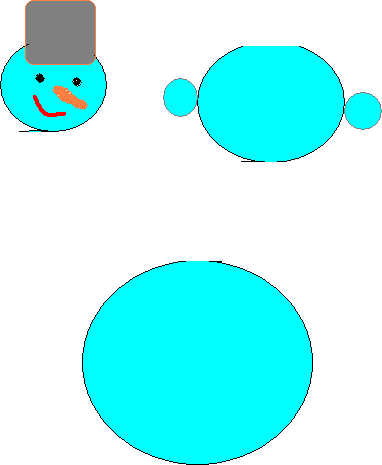 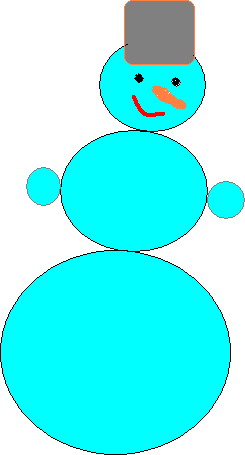 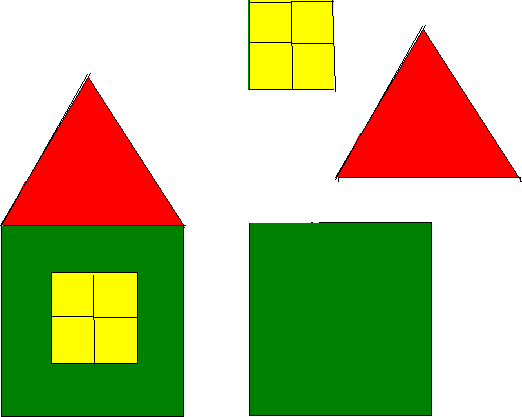 РозділПрізвище, ініціали консультантаДата, підписДата, підписРозділПрізвище, ініціали консультантаЗавдання видавЗавдання прийнявВступСиваш С. В.02.10.20 р.02.10.20 р.Розділ 1Сиваш С. В.04.11.20 р.04.11.20 р.Розділ 2Сиваш С. В.23.03.21 р.23.03.21 р.ВисновкиСиваш С. В.07.09.21 р.07.09.21 р.ДодаткиСиваш С. В.21.09.21 р.21.09.21 р.№ п/пНазва етапів кваліфікаційної роботиСтрок виконання етапів роботиПримітка1Збір та систематизація матеріалужовтень-листопадВиконано2Написання вступулистопадВиконано3Написання першого розділугрудень-квітеньВиконано4Написання другого розділутравень-вересеньВиконано5Написання висновківвересеньВиконано6Оформлення додатківжовтеньВиконано7Оформлення роботи, рецензуванняжовтень-листопадВиконано8ЗахистлютийВступ………………………………………………………………………….  8Розділ 1. Теоретичні основи проблеми сенсорного виховання дітей дошкільного віку…………………………………………………………….11Сутність сенсорного виховання дітей дошкільного віку…………....11Особливості використання дидактичної гри у сенсорному вихованні дітей дошкільного віку……………………………………………………...18Педагогічні умови використання дидактичної гри у сенсорному вихованні дітей дошкільного віку…………………………………….……27Розділ 2. Експериментальна перевірка педагогічних умов використання дидактичної гри у сенсорному вихованні дітей дошкільного віку………50Організація та зміст експерименту…………………….……………...50Реалізація педагогічних умов використання дидактичної гри у сенсорному вихованні дітей дошкільного віку……………..……………..57Аналіз результатів дослідження……………………………………….62Висновки……………………………………………………………...……...69Список використаних джерел……………………………………………....72Додатки………………………………………………………………..……..78Рівень успішностіХарактеристрикаІ. Вищий рівеньХарактеризується правильним виконанням дитиною завдання, тобто поставлене дорослим завдання вирішується успішно, самостійно; допомога дорослих мінімальна.II. Середній рівеньПередбачає позитивне рішення дитиною поставленого дорослим завдання; дитина робить менше 2 помилок і самостійно справляється із завданням; пояснення дорослого є орієнтовними.III. Низький рівеньХхарактеризується пасивною поведінкою дитини до вирішення проблеми; коли дитині повторно пояснює завдання дорослий, дитина робить більше 3 помилок, вона «програє» завдання і переходить до простого маніпулювання предметами (об’єктами).№Ім’я, вік дитиниПоказники активностіПоказники активностіПоказники активностіПоказники активностіПоказники активностіПоказники активностіПоказники активності№Ім’я, вік дитиниВправа №Вправа №Вправа №Вправа №Вправа №Вправа №Показники активності№Ім’я, вік дитини1 23456Показники активностіБовенко О., 3р. 3 м.323333ВисокийВасютіна Д., 3р.8м.111121НизькийВасютіна С., 3р.8м.112232НизькийВерба Ю., 2р. 8м.222233СереднійДоносо В., 2р.6 м.111211НизькийЗаїчко В., 4р.222323СереднійМамикін А., 3р. 2м.333333ВисокийНагорна А., 2.6м.111111НизькийСлинько А., 2р.7м.111211НизькийШалагай К., 3р.223223Середній№Ім’я, вік дитиниПоказники активностіПоказники активностіПоказники активностіПоказники активностіПоказники активностіПоказники активностіПоказники активності№Ім’я, вік дитиниВправа №Вправа №Вправа №Вправа №Вправа №Вправа №Показники активності№Ім’я, вік дитини123456Показники активності1 Богдасарянс К., 2.11м. 111111Низький2 Кривошеєв В., 3р. 4м.111111Низький3 Левицька М., 3р.1м.333333Високий4 Логвин Д., 2р. 9м.111111Низький5Победова Ф., 2р.11 м.111111Низький6Моргун Г., 3р.232223Середній7Савенець В., 2р.9м.111121Низький8Садома А., 2. 7м.222323Середній9Строгіна А, 4р.7м.222233Середній 10Штеренталь П., 2р. 6м. 111112НизькийВправа №Назва вправиСутність вправи1«Великі і маленькі предмети»чергування предметів за величиною2«Знайди більший м’яч»розрізнення предметів за величиною та обирання їх за словесною вказівкою 3«Доручення»розрізнення та називання іграшок, а також визначення їх розміру; розвиток слухового сприйняття, вдосконалення розуміння мови4«Пригостити зайчика»«Ляльки»групування предметів за величиною5«Які це форми?»«Коло. Квадрат»чергування предметів за формою6«Чарівні коробочки»«Заштопані штанці»підбір деталей гри відповідно до геометричних форм7«Курочка і курчата»визначення кольору на позначенні різних предметів№Ім’я, вік дитиниПоказники активностіПоказники активностіПоказники активностіПоказники активностіПоказники активностіПоказники активностіПоказники активності№Ім’я, вік дитиниВправа №Вправа №Вправа №Вправа №Вправа №Вправа №Показники активності№Ім’я, вік дитини1 23456Показники активності1Бовенко О., 3р. 3 м.323333Високий2Васютіна Д., 3р.8м.111121Низький3Васютіна С., 3р.8м.222233Середній4Верба Ю., 2р. 8м.222233Середній5Доносо В., 2р.6 м.222223Середній6Заїчко В., 4р.222323Середній7Мамикін А., 3р. 2м.333333Високий8Нагорна А., 2.6м.111111Низький9Слинько А., 2р.7м.111211Низький10Шалагай К., 3р.223223СереднійКонтрольна групаРівні навчальних досягненьРівні навчальних досягненьРівні навчальних досягненьКонтрольна групаНизькийСереднійВисокийДо експерименту 50%30%20%Після експерименту30%50%20%№Ім’я, вік дитиниПоказники активностіПоказники активностіПоказники активностіПоказники активностіПоказники активностіПоказники активностіПоказники активності№Ім’я, вік дитиниВправа №Вправа №Вправа №Вправа №Вправа №Вправа №Показники активності№Ім’я, вік дитини123456Показники активностіБогдасарянс К., 2.11м. 111111НизькийКривошеєв В., 3р. 4м.111113СереднійЛевицька М., 3р.1м.333333ВисокийЛогвин Д., 2р. 9м.111111НизькийМоргун Г., 3р.111122СереднійПобедова Ф., 2р.11 м.232233ВисокийСавенець В., 2р.9м.111121СереднійСадома А., 2. 7м.222323ВисокийСтрогіна А, 4р.7м.222233ВисокийШтеренталь П., 2р. 6м. 111112СереднійЕкспериментальна групаРівні навчальних досягненьРівні навчальних досягненьРівні навчальних досягненьЕкспериментальна групаНизькийСереднійВисокийДо експерименту 60%30%10%Після експерименту20%40%40%